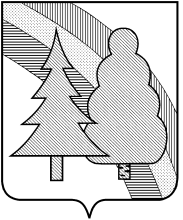 Финансовое управление администрации закрытого административно-территориального образования город Радужный Владимирской области(Финансовое управление администрации ЗАТО г.Радужный)П Р И К А З 10.12.2019						                				№ 139Об утверждении Перечня кодов главных администраторов средств бюджета ЗАТО г.Радужный Владимирской области и Порядка установления и применения целевых статей классификации расходов бюджета(в редакции приказов от 12.02.2020 №19, от 07.04.2020 №35, от 08.05.2020 №44, 31.07.2020 № 60, от 27.10.2020 №72)В соответствии со статьями 9, 21 Бюджетного кодекса Российской Федерации, приказом Минфина России от 6 июня 2019 года № 85н «О порядке формирования и применения кодов бюджетной классификации Российской Федерации, их структуре и принципах назначения»:1.	Утвердить перечень кодов главных администраторов доходов, главных распорядителей бюджетных средств и главных администраторов источников финансирования дефицита бюджета ЗАТО г.Радужный Владимирской области согласно приложению №1 к настоящему приказу.2.	Утвердить Порядок установления и применения целевых статей классификации расходов бюджета ЗАТО г.Радужный Владимирской области согласно приложению №2 к настоящему приказу.3.	Признать утратившими силу приказ финансового управления администрации ЗАТО г.Радужный Владимирской области от 14.10.2015 года №67 «Об утверждении Перечня кодов главных администраторов средств бюджета и Указаний о порядке применения классификации расходов бюджета ЗАТО г.Радужный» (в редакциях приказов финансового управления от 27.12.2016 года №107, от 27.11.2017 года №76, от 15.06.2018 года №49, от 29.12.2018 года №125, от 05.03.2019 года №2, от 23.05.2019 года №60, от 26.08.2019 года №93).4.	Заместителю начальника финансового управления администрации ЗАТО г.Радужный Владимирской области довести настоящий приказ до главных администраторов доходов, главных распорядителей бюджетных средств, главных администраторов источников финансирования дефицита бюджета ЗАТО г.Радужный Владимирской области и Управления Федерального казначейства по Владимирской области.5.	Настоящий приказ подлежит размещению в сети Интернет на сайте администрации ЗАТО г.Радужный Владимирской области в пределах информационного ресурса финансового управления администрации ЗАТО г.Радужный Владимирской области.6.	Настоящий приказ вступает в силу с 01 января 2020 года и применяется при формировании и исполнении бюджета ЗАТО г.Радужный Владимирской области начиная с бюджетов на 2020 год и на плановый период 2021 и 2022 годов.7.	Контроль за выполнением настоящего приказа оставляю за собой.Заместитель главы администрации города по финансам и экономике, начальник финансового управления				       О.М. ГоршковаПриложение №1 к приказу финансового управления администрации ЗАТО г.Радужный Владимирской областиот 10.12.2019 года № 139(в редакции приказов от 12.02.2020 №19, от 07.04.2020 №35, от 08.05.2020 №44, от 27.10.2020 №72)Порядокустановления и применения целевых статей классификации расходов бюджета ЗАТО г.Радужный Владимирской областиНастоящий Порядок разработан в целях установления и применения кодов целевых статей классификации расходов бюджета ЗАТО г.Радужный Владимирской области (далее по тексту – городского бюджета).Целевые статьи классификации расходов городского бюджета обеспечивают привязку бюджетных ассигнований к муниципальным программам города, их подпрограммам, основным мероприятиям (ведомственным целевым программам) и (или) не включенным в муниципальные программы города направлениям деятельности участников бюджетного процесса, и (или) к расходным обязательствам, подлежащим исполнению за счет средств городского бюджета.Код целевой статьи расходов городского бюджета состоит из десяти разрядов.Структура кода целевой статьи расходов городского бюджета (таблица 1) включает:код программной (непрограммной) статьи расходов (1 - 5 разряды), предназначенный для кодирования муниципальных программ города, непрограммных направлений деятельности органов местного самоуправления;код направления расходов (6 - 10 разряды), предназначенный для кодирования направлений расходования средств.Таблица 1Целевым статьям городского бюджета присваиваются уникальные коды, сформированные с применением буквенно-цифрового ряда: 0, 1, 2, 3, 4, 5, 6, 7, 8, 9, А, Б, В, Г, Д, Е, Ж, И, К, Л, М, Н, П, Р, С, Т, У, Ф, Ц, Ч, Ш, Щ, Э, Ю, Я, A, D, E, F, G, I, J, L, N, P, Q, R, S, T, U, V, W, Y, Z.Применяются следующие направления расходов, требующие в соответствии с законодательством отражения по отдельным кодам бюджетной классификации в целях контроля за их планированием, санкционированием и исполнением:00010	-	00990	-	оплата труда и обеспечение функций органов местного самоуправления и подведомственных организаций;10000	-	19990	-	социальное обеспечение и иные выплаты населению;20000	-	29990	-	адресно-целевые направления расходов;40000	-	49990	-	бюджетные инвестиции;60000	-	69990	-	субсидии юридическим лицам (за исключением муниципальных организаций) и взносы в уставные капиталы хозяйствующих субъектов;80000	-	89990	-	резервные фонды;90000	-	99990	-	расходы городского бюджета на обеспечение мероприятий на капитальные ремонты и ремонты;R0000	-	R9990	-	расходы городского бюджета (за исключением расходов на реализацию региональных проектов, направленных на достижение соответствующих результатов реализации федеральных проектов), в целях финансового обеспечения которых предоставляются субвенции из бюджета Владимирской области, в целях софинансирования которых бюджету Владимирской области предоставляются из федерального бюджета субсидии и иные межбюджетные трансферты;L0000	-	L9990	-	расходы городского бюджета (за исключением расходов на реализацию региональных проектов, направленных на достижение соответствующих результатов реализации федеральных проектов), в целях софинансирования которых из бюджета Владимирской области предоставляются субсидии и иные межбюджетные трансферты, в целях софинансирования которых бюджету Владимирской области предоставляются из федерального бюджета субсидии и иные межбюджетные трансферты; S0000	-	S9990	-	расходы городского бюджета, в целях софинансирования которых из бюджета Владимирской области предоставляются субсидии, которые не софинансируются из федерального бюджета, при перечислении субсидии в городской бюджет в доле, соответствующей установленному уровню софинансирования расходного обязательства города, при оплате денежного обязательства получателя средств городского бюджета.  Расходы городского бюджета, источником финансового обеспечения которых являются субвенции и иные межбюджетные трансферты из областного бюджета (за исключением иных межбюджетных трансфертов, в целях софинансирования которых предоставляются иные межбюджетные трансферты из федерального бюджета), отражаются по соответствующим целевым статьям с использованием направления целевой статьи расходов (13 - 17 разряды кода классификации расходов), применяемого при отражении расходов бюджета Владимирской области на предоставление вышеуказанных межбюджетных трансфертов. При этом наименование указанного направления расходов городского бюджета не включает указание на наименование трансферта, являющегося источником финансового обеспечения расходов городского бюджета.Финансовое управление администрации города вправе установить необходимую детализацию пятого разряда кодов направлений расходов, содержащих значения 70000 - 79990 и R0000 - R9990, при отражении расходов городского бюджета, источником финансового обеспечения которых являются межбюджетные трансферты из бюджета Владимирской области, по направлениям расходов в рамках целевого назначения предоставляемых межбюджетных трансфертов (в случае, если 17-й разряд кода классификации расходов бюджета, из которого предоставляется межбюджетный трансферт, равен «0»).Отражение расходов городского бюджета по целевым статьям расходов на реализацию региональных проектов, направленных на достижение соответствующих целей федеральных проектов (программ), Комплексного плана (далее - Региональный проект), осуществляется с учетом следующего.Расходы городского бюджета на реализацию Региональных проектов в размере сверх установленного объема Соглашением с федеральным органом исполнительной власти на достижение соответствующих значений результатов федеральных проектов отражаются по кодам направлений расходов: 1 - 4 разряды кода направления расходов соответствуют 1 - 4 разрядам кода направления расходов федерального бюджета, 5 разряд кода направления расходов соответствует значению D или Z (при условии его нулевого значения на федеральном уровне). Органы местного самоуправления вправе установить при необходимости детализацию пятого разряда кодов направлений расходов.Расходы городского бюджета на реализацию Региональных проектов, для достижения результатов которых не предусмотрены межбюджетные трансферты из федерального бюджета Владимирской области (при наличии в федеральном бюджете направлений расходов 50000 - 59990), отражаются по кодам направлений расходов: 1 - 4 разряды кода направления расходов соответствуют 1 - 4 разрядам кода направления расходов федерального бюджета, 5 разряд соответствует значению S (при условии его нулевого значения на федеральном уровне). Органы местного самоуправления вправе установить при необходимости детализацию пятого разряда кодов направлений расходов.Расходы городского бюджета на реализацию Региональных проектов, для достижения результатов которых не предусмотрены в федеральном бюджете направления расходов 50000 - 59990, отражаются по кодам направлений расходов: 1 - 4 разряды кода направления расходов соответствуют 1 - 4 разрядам кода направления расходов областного бюджета, 5 разряд соответствует значению S. Органы местного самоуправления вправе установить при необходимости детализацию пятого разряда кодов направлений расходов.Перечень и правила отнесения расходов городского бюджета на соответствующие целевые статьи установлены приложением № 1 к настоящему Порядку.Расходы городского бюджета в рамках муниципальных программ города, а также непрограммных направлений расходов, для отражения которых настоящим Порядком предусмотрены отдельные направления расходов, отражаются по целевым статьям расходов, включающим указанные направления расходов.В случае принятия в установленном порядке решений об использовании средств резервных фондов администрации города вышеуказанные расходы подлежат отражению по соответствующим разделам и подразделам классификации расходов, исходя из их отраслевой и ведомственной принадлежности.Расходы городского бюджета на финансовое обеспечение выполнения функций органами местного самоуправления и находящимися в их ведении муниципальными учреждениями подлежат отражению по соответствующим целевым статьям, содержащим соответствующие направления расходов:00110	«Расходы на выплаты по оплате труда работников органов местного самоуправления»;00190	«Расходы на обеспечение функций органов местного самоуправления»;00590	«Расходы на обеспечение деятельности (оказание услуг) муниципальных учреждений».Направления расходов, увязываемые с целевыми статьями основных мероприятий (ведомственных целевых программ) подпрограмм муниципальных программ города, непрограммными направлениями деятельности органов местного самоуправления установлены приложением № 2 к настоящему Порядку.Целевые статьи, предназначенные для отражения расходов городского бюджета, осуществляемых за счет средств целевых межбюджетных трансфертов из бюджета Владимирской области, установлены приложением № 3 к настоящему Порядку.Направления расходов, предназначенные для отражения расходов городского бюджета, осуществляемых за счет средств целевых межбюджетных трансфертов из бюджета Владимирской области, с детализацией пятого разряда кодов направлений расходов, установлены приложением № 4 к настоящему Порядку.Коды целевых статей расходов городского бюджета на реализацию региональных проектов, направленных на достижение соответствующих результатов федеральных проектов в составе национальных проектов установлены приложением № 5 к настоящему Порядку.Перечень целевых статей расходов городского бюджета установлен приложением № 6 к настоящему Порядку. Приложение № 1к Порядку установления и применения целевых статей классификации расходов бюджета ЗАТО г.Радужный Владимирской области(в редакции приказа от 12.02.2020 №19, от 08.05.2020 №44, от 31.07.2020 №60, от 27.10.2020г. № 72)ПЕРЕЧЕНЬ И ПРАВИЛА ОТНЕСЕНИЯ РАСХОДОВ БЮДЖЕТА ЗАТО Г.РАДУЖНЫЙ ВЛАДИМИРСКОЙ ОБЛАСТИ НА СООТВЕТСТВУЮЩИЕ ЦЕЛЕВЫЕ СТАТЬИМуниципальная программа «Развитие муниципальной службы и органов управления ЗАТО г.Радужный Владимирской области»Муниципальная программа «Развитие муниципальной службы и органов управления ЗАТО г.Радужный Владимирской области» разработана в соответствии с утвержденным Перечнем муниципальных программ ЗАТО г.Радужный Владимирской области и включает следующие целевые статьи:Муниципальная программа «Обеспечение общественного порядка и профилактики правонарушений ЗАТО г.Радужный Владимирской области»Муниципальная программа «Обеспечение общественного порядка и профилактики правонарушений  ЗАТО г.Радужный Владимирской области» разработана в соответствии с утвержденным Перечнем муниципальных программ ЗАТО г.Радужный Владимирской области и включает следующие целевые статьи:Муниципальная программа «Землеустройство, использование и охрана земель, оценка недвижимости, признание прав и регулирование отношений по муниципальной собственности ЗАТО г.Радужный Владимирской области»Муниципальная программа «Землеустройство, использование и охрана земель, оценка недвижимости, признание прав и регулирование отношений по муниципальной собственности ЗАТО г.Радужный Владимирской области» разработана в соответствии с утвержденным Перечнем муниципальных программ ЗАТО г.Радужный Владимирской области и включает следующие целевые статьи:Муниципальная программа «Информатизация ЗАТО г.Радужный Владимирской области»Муниципальная программа «Информатизация ЗАТО г.Радужный Владимирской области» разработана в соответствии с утвержденным Перечнем муниципальных программ ЗАТО г.Радужный Владимирской области и включает следующие целевые статьи:Муниципальная программа «Перспективное развитие и совершенствование гражданской обороны, защита населения и территории, обеспечение пожарной безопасности и безопасности людей на водных объектах ЗАТО г.Радужный Владимирской области»Муниципальная программа «Перспективное развитие и совершенствование гражданской обороны, защита населения и территории, обеспечение пожарной безопасности и безопасности людей на водных объектах ЗАТО г.Радужный Владимирской области» разработана в соответствии с утвержденным Перечнем муниципальных программ ЗАТО г.Радужный Владимирской области и включает следующие целевые статьи:Муниципальная программа «Обеспечение доступным и комфортным жильём населения ЗАТО г.Радужный Владимирской области»Муниципальная программа «Обеспечение доступным и комфортным жильём населения ЗАТО г.Радужный Владимирской области» разработана в соответствии с утвержденным Перечнем муниципальных программ ЗАТО г.Радужный Владимирской области и включает следующие целевые статьи:Муниципальная программа «Энергосбережение и повышение надежности энергоснабжения в топливно-энергетическом комплексе ЗАТО г.Радужный Владимирской области»Муниципальная программа «Энергосбережение и повышение надежности энергоснабжения в топливно-энергетическом комплексе ЗАТО г.Радужный Владимирской области» разработана в соответствии с утвержденным Перечнем муниципальных программ ЗАТО г.Радужный Владимирской области и включает следующие целевые статьи:Муниципальная программа «Жилищно-коммунальный комплекс ЗАТО г.Радужный Владимирской области»Муниципальная программа «Жилищно-коммунальный комплекс ЗАТО г.Радужный Владимирской области» разработана в соответствии с утвержденным Перечнем муниципальных программ ЗАТО г.Радужный Владимирской области и включает следующие целевые статьи:Муниципальная программа «Охрана окружающей среды ЗАТО г.Радужный Владимирской области»Муниципальная программа «Охрана окружающей среды ЗАТО г.Радужный Владимирской области» разработана в соответствии с утвержденным Перечнем муниципальных программ ЗАТО г.Радужный Владимирской области и включает следующие целевые статьи:Муниципальная программа «Обеспечение населения ЗАТО г.Радужный Владимирской области питьевой водой» Муниципальная программа «Обеспечение населения ЗАТО г.Радужный Владимирской области питьевой водой» разработана в соответствии с утвержденным Перечнем муниципальных программ ЗАТО г.Радужный Владимирской области и включает следующие целевые статьи:Муниципальная программа «Развитие пассажирских перевозок на территории ЗАТО г.Радужный Владимирской области.»Муниципальная программа «Развитие пассажирских перевозок на территории ЗАТО г.Радужный Владимирской области» разработана в соответствии с утвержденным Перечнем муниципальных программ ЗАТО г.Радужный Владимирской области и включает следующие целевые статьи:Муниципальная программа «Дорожное хозяйство и благоустройство ЗАТО г.Радужный Владимирской области»Муниципальная программа «Дорожное хозяйство и благоустройство ЗАТО г.Радужный Владимирской области» разработана в соответствии с утвержденным Перечнем муниципальных программ ЗАТО г.Радужный Владимирской области и включает следующие целевые статьи:Муниципальная программа «Доступная среда для людей с ограниченными возможностями ЗАТО г.Радужный Владимирской области»Муниципальная программа «Доступная среда для людей с ограниченными возможностями ЗАТО г.Радужный Владимирской области» разработана в соответствии с утвержденным Перечнем муниципальных программ ЗАТО г.Радужный Владимирской области и включает следующие целевые статьи:Муниципальная программа «Развитие образования ЗАТО г.Радужный Владимирской области»Муниципальная программа «Развитие образования ЗАТО г.Радужный Владимирской области» разработана в соответствии с утвержденным Перечнем муниципальных программ ЗАТО г.Радужный Владимирской области и включает следующие целевые статьи:Муниципальная программа «Культура и спорт ЗАТО г. Радужный Владимирской области»Муниципальная программа «Культура и спорт ЗАТО г.Радужный Владимирской области» разработана в соответствии с утвержденным Перечнем муниципальных программ ЗАТО г.Радужный Владимирской области и включает следующие целевые статьи:Муниципальная программа «Создание благоприятных условий для развития молодого поколения ЗАТО г.Радужный Владимирской области».Муниципальная программа «Создание благоприятных условий для развития молодого поколения ЗАТО г.Радужный Владимирской области» разработана в соответствии с утвержденным Перечнем муниципальных программ ЗАТО г.Радужный Владимирской области и включает следующие целевые статьи: Непрограммные направления деятельности органов местного самоуправленияПо данным целевым статьям отражаются непрограммные расходы органов местного самоуправления, не предусмотренные иными целевыми статьями расходов городского бюджета, по соответствующим направлениям расходов:Приложение № 2к Порядку установления и применения целевых статей классификации расходов бюджета ЗАТО г.Радужный Владимирской области(в редакции приказа от 12.02.2020 №19, от 07.04.2020 №35, от 31.07.2020 №60, от 27.10.2020 № 72)НАПРАВЛЕНИЯ РАСХОДОВ, УВЯЗЫВАЕМЫЕ С ЦЕЛЕВЫМИ СТАТЬЯМИ ОСНОВНЫХ МЕРОПРИЯТИЙ (ВЕДОМСТВЕННЫХ ЦЕЛЕВЫХ ПРОГРАММ) ПОДПРОГРАММ МУНИЦИПАЛЬНЫХ ПРОГРАММ ЗАТО Г.РАДУЖНЫЙ ВЛАДИМИРСКОЙ ОБЛАСТИ, НЕПРОГРАММНЫМИ НАПРАВЛЕНИЯМИ ДЕЯТЕЛЬНОСТИ ОРГАНОВ МЕСТНОГО САМОУПРАВЛЕНИЯПриложение № 3к Порядку установления и применения целевых статей классификации расходов бюджета ЗАТО г.Радужный Владимирской области(в редакции приказа от 12.02.2020 №19, от 07.04.2020 №35, от 31.07.2020 №60, 27.10.2020 №72)ЦЕЛЕВЫЕ СТАТЬИ, ПРЕДНАЗНАЧЕННЫЕ ДЛЯ ОТРАЖЕНИЯ РАСХОДОВ БЮДЖЕТА ЗАТО Г.РАДУЖНЫЙ ВЛАДИМИРСКОЙ ОБЛАСТИ, ОСУЩЕСТВЛЯЕМЫХ ЗА СЧЕТ СРЕДСТВ ЦЕЛЕВЫХ МЕЖБЮДЖЕТНЫХ ТРАНСФЕРТОВ ИЗ БЮДЖЕТА ВЛАДИМИРСКОЙ ОБЛАСТИЦелевые статьи, предназначенные для отражения расходов городского бюджета, осуществляемых за счет средств целевых межбюджетных трансфертов из бюджета Владимирской области, на осуществление публичных нормативных выплатПриложение № 4к Порядку установления и применения целевых статей классификации расходов бюджета ЗАТО г.Радужный Владимирской области(в редакции приказа от 12.02.2020 №19, от 07.04.2020 №35, 27.10.2020 №72)НАПРАВЛЕНИЯ РАСХОДОВ, ПРЕДНАЗНАЧЕННЫЕ ДЛЯ ОТРАЖЕНИЯ РАСХОДОВ БЮДЖЕТА ЗАТО Г.РАДУЖНЫЙ ВЛАДИМИРСКОЙ ОБЛАСТИ, ОСУЩЕСТВЛЯЕМЫХ ЗА СЧЕТ СРЕДСТВ ЦЕЛЕВЫХ МЕЖБЮТНЫХ ТРАНСФЕРТОВ ИЗ БЮДЖЕТА ВЛАДИМИРСКОЙ ОБЛАСТИ, С ДЕТАЛИЗАЦИЕЙ ПЯТОГО РАЗРЯДА КОДОВ НАПРАВЛЕНИЙ РАСХОДОВ Приложение № 5к Порядку установления и применения целевых статей классификации расходов бюджета ЗАТО г.Радужный Владимирской области(в редакции приказа от 12.02.2020 № 19)КОДЫ ЦЕЛЕВЫХ СТАТЕЙ РАСХОДОВ БЮДЖЕТА ЗАТО Г.РАДУЖНЫЙ ВЛАДИМИРСКОЙ ОБЛАСТИ НА РЕАЛИЗАЦИЮ РЕГИОНАЛЬНЫХ ПРОЕКТОВ, НАПРАВЛЕННЫХ НА ДОСТИЖЕНИЕ СООТВЕТСТВУЮЩИХ РЕЗУЛЬТАТОВ ФЕДЕРАЛЬНЫХ ПРОЕКТОВ В СОСТАВЕ НАЦИОНАЛЬНЫХ ПРОЕКТОВРасходы на реализацию региональных проектов, направленных на достижение соответствующих результатов федеральных проектов в составе национального проекта «Жилье и городская среда», отражаются по следующим кодам целевых статей расходов городского бюджета:Расходы на реализацию региональных проектов, направленных на достижение соответствующих результатов федеральных проектов в составе национального проекта «Безопасные и качественные автомобильные дороги», отражаются по следующим кодам целевых статей расходов городского бюджета:Расходы на реализацию региональных проектов, направленных на достижение соответствующих результатов федеральных проектов в составе национального проекта «Образование», отражаются по следующим кодам целевых статей расходов городского бюджета:Расходы на реализацию региональных проектов, направленных на достижение соответствующих результатов федеральных проектов в составе национального проекта «Культура», отражаются по следующим кодам целевых статей расходов городского бюджета:Расходы на реализацию региональных проектов, направленных на достижение соответствующих результатов федеральных проектов в составе национального проекта «Демография», отражаются по следующим кодам целевых статей расходов городского бюджета:Приложение № 6к Порядку установления и применения целевых статей классификации расходов бюджета ЗАТО г.Радужный Владимирской области(в редакции приказа от 12.02.2020 №19, от 07.04.2020 №35, от 08.05.2020 №44, от 31.07.2020 №60, 27.10.2020 №72)ПЕРЕЧЕНЬ ЦЕЛЕВЫХ СТАТЕЙ РАСХОДОВ БЮДЖЕТА ЗАТО Г.РАДУЖНЫЙ ВЛАДИМИРСКОЙ ОБЛАСТИЦелевая статьяЦелевая статьяЦелевая статьяЦелевая статьяЦелевая статьяЦелевая статьяЦелевая статьяЦелевая статьяЦелевая статьяЦелевая статьяПрограммное (непрограммное) направление расходовПрограммное (непрограммное) направление расходовПодпрограммаОсновное мероприятиеОсновное мероприятиеНаправление расходовНаправление расходовНаправление расходовНаправление расходовНаправление расходов123456789100100000000  Муниципальная программа "Развитие муниципальной службы и органов управления ЗАТО г.Радужный Владимирской области"0100100000      Основное мероприятие "Создание условий для развития муниципальной службы в муниципальном образовании ЗАТО г.Радужный Владимирской области"0100200000      Основное мероприятие "Расходы на обеспечение деятельности центров органов местного самоуправления"0100300000      Основное мероприятие "Создание условий для эффективного содержания административных зданий"0100500000      Основное мероприятие "Проведение Всероссийской переписи населения 2020 года"010W000000      Основное мероприятие "Подготовка к проведению общероссийского голосования по вопросу одобрения изменений в Конституцию Российской Федерации"(введено приказом от 31.07.2020 № 60)010W100000      Основное мероприятие "Подготовка к проведению общероссийского голосования по вопросу одобрения изменений в Конституцию Российской Федерации"(введено приказом от 31.07.2020 № 60)0300000000  Муниципальная программа "Обеспечение общественного порядка и профилактики правонарушений ЗАТО г. Радужный Владимирской области Владимирской области"0310000000    Подпрограмма "Комплексные меры профилактики правонарушений ЗАТО г.Радужный Владимирской области"0310100000      Основное мероприятие "Профилактика правонарушений"0320000000    Подпрограмма "Профилактика дорожно-транспортного травматизма в ЗАТО г. Радужный Владимирской области Владимирской области"0320100000      Основное мероприятие "Оперативно-профилактические мероприятия по сокращению аварийности и дорожно-транспортного травматизма"032R300000      Основное мероприятие "Оперативно-профилактические мероприятия по сокращению аварийности и дорожно-транспортного травматизма"0330000000    Подпрограмма "Комплексные меры противодействия злоупотреблению наркотиками и их незаконному обороту на территории ЗАТО г.Радужный Владимирской области"0330100000      Основное мероприятие "Сокращение масштабов распространения наркомании и связанного с ней социального и экономического ущерба"0340000000    Подпрограмма "Комплексные меры противодействия злоупотреблению алкогольной продукцией и профилактика алкоголизма населения на территории ЗАТО г. Радужный Владимирской области"0340100000      Основное мероприятие "Профилактика злоупотребления алкогольной продукцией"0350000000    Подпрограмма "Противодействие терроризму и экстремизму на территории ЗАТО г. Радужный Владимирской области"0350100000      Основное мероприятие "Профилактика экстремизма и терроризма на территории ЗАТО г.Радужный Владимирской области"0400000000  Муниципальная программа "Землеустройство, использование и охрана земель, оценка недвижимости, признание прав и регулирование отношений по муниципальной собственности ЗАТО г.Радужный Владимирской области"0410000000    Подпрограмма "Землеустройство, использование и охрана земель на территории ЗАТО г.Радужный Владимирской области"0410100000      Основное мероприятие "Мероприятия по землеустройству и землепользованию на территории ЗАТО г.Радужный Владимирской области0420000000    Подпрограмма "Оценка недвижимости, признание прав и регулирование отношений по муниципальной собственности ЗАТО г.Радужный Владимирской области"0420100000      Основное мероприятие "Оценка недвижимости, признание прав и регулирование отношений по муниципальной собственности ЗАТО г.Радужный Владимирской области"0500000000  Муниципальная программа "Информатизация ЗАТО г.Радужный Владимирской области0500100000      Основное мероприятие "Обеспечение предоставления гражданам и организациям услуг с использованием современных информационных и телекоммуникационных технологий"0500200000      Основное мероприятие "Предоставление гражданам и организациям информации о деятельности органов местного самоуправления с использованием информационных и телекоммуникационных технологий"0500300000      Основное мероприятие "Развитие технической и технологической основы становления информационного общества"0500400000      Основное мероприятие "Предупреждение угроз, возникающих в информационном обществе"0600000000  Муниципальная программа "Перспективное развитие и совершенствование гражданской обороны, защита населения и территории, обеспечение пожарной безопасности и безопасности людей на водных объектах ЗАТО г. Радужный Владимирской области"0610000000    Подпрограмма "Совершенствование гражданской обороны, защита населения и территории, обеспечение пожарной безопасности и безопасности людей на водных объектах ЗАТО г.Радужный Владимирской области"0610100000      Основное мероприятие "Совершенствование и развитие гражданской обороны, защиты населения и территории, обеспечение пожарной безопасности и безопасности людей на водных объектах"0610200000      Основное мероприятие "Организация работ по недопущению и ликвидации чрезвычайных ситуаций"0610300000      Основное мероприятие "Организация мероприятий по гражданской обороне"0610400000      Основное мероприятие "Создание и использование финансового резерва для выполнения мероприятий городского значения по ликвидации аварийных ситуаций и ЧС, возникающих в системах жизнеобеспечения города и сбоев подачи энергоресурсов для населения города"0620000000    Подпрограмма "Безопасный город"0620100000      Основное мероприятие "Внедрение и развитие аппаратно-программного комплекса "Безопасный город"0700000000  Муниципальная программа "Обеспечение доступным и комфортным жильем населения ЗАТО г.Радужный Владимирской области"0730000000    Подпрограмма "Обеспечение жильем многодетных семей ЗАТО г.Радужный"0730100000      Основное мероприятие "Предоставление многодетным семьям социальных выплат на приобретение жилья"0760000000    Подпрограмма "Обеспечение жильем молодых семей ЗАТО г.Радужный"0760100000      Основное мероприятие "Предоставление молодым семьям социальных выплат на приобретение жилья"0800000000  Муниципальная программа "Энергосбережение и повышение надежности энергоснабжения в топливно-энергетическом комплексе ЗАТО г. Радужный Владимирской области"0800100000      Основное мероприятие "Снижение расхода топливно-энергетических ресурсов"0800200000      Основное мероприятие "Ремонт, реконструкция электрических сетей, трансформаторных подстанций и кабельных линий"0800400000      Основное мероприятие "Мероприятия в целях реализации концессионных соглашений от 17.09.2015 № 2015-01-ТС и № 2015-02-ВС"0900000000  Муниципальная программа "Жилищно-коммунальный комплекс ЗАТО г.Радужный Владимирской области"0910000000    Подпрограмма "Развитие жилищно-коммунального комплекса ЗАТО г.Радужный Владимирской области"0910100000      Основное мероприятие "Содержание, обслуживание, ремонт, модернизация объектов жилого фонда"0910200000      Основное мероприятие "Обслуживание, содержание, ремонт, модернизация объектов коммунального хозяйства"0910300000      Основное мероприятие "Обеспечение финансовой стабильности жилищно-коммунального комплекса"0910400000      Основное мероприятие "Предупреждение чрезвычайных ситуаций на территории города"0910500000      Основное мероприятие "Обеспечение финансовой стабильности предприятий бытового облуживания"0910600000      Основное мероприятие "Организация мероприятий по вопросам похоронного дела на территории ЗАТО г. Радужный. Содержание и обслуживание городского кладбища традиционного захоронения"0910700000      Основное мероприятие "Приведение в нормативное состояние административных зданий"0910900000      Основное мероприятие "Организация выполнения работ, необходимых для надлежащего содержания и безопасной эксплуатации муниципальных объектов"0930000000    Подпрограмма "Финансовое оздоровление муниципальных унитарных предприятий, учредителем которых является администрация ЗАТО г. Радужный Владимирской области"(введено приказом от 08.05.2020 №44)0930100000      Основное мероприятие "Обеспечение финансовой устойчивости муниципальных унитарных предприятий ЗАТО г. Радужный Владимирской области"(введено приказом от 08.05.2020 № 44)0930200000      Основное мероприятие "Предупреждение кризисной ситуации в муниципальных унитарных предприятиях ЗАТО г. Радужный Владимирской области в связи с объявленной пандемией коронавирусной инфекции COVID-19"(введено приказом от 08.05.2020 №44)1000000000  Муниципальная программа "Охрана окружающей среды ЗАТО г.Радужный Владимирской области"1010000000    Подпрограмма "Городские леса ЗАТО г.Радужный Владимирской области"1010100000      Основное мероприятие "Охрана лесов и водных источников"1020000000    Подпрограмма "Отходы ЗАТО г.Радужный Владимирской области"1020100000      Основное мероприятие "Ликвидация несанкционированных свалок"1020200000      Основное мероприятие "Содержание полигона твердых бытовых отходов"1100000000  Муниципальная программа "Обеспечение населения ЗАТО г.Радужный Владимирской области питьевой водой"1100100000      Основное мероприятие "Развитие и совершенствование системы водоснабжения"1100200000      Основное мероприятие "Развитие и совершенствование системы водоотведения"1200000000  Муниципальная программа "Развитие пассажирских перевозок на территории ЗАТО г.Радужный Владимирской области"1200100000      Основное мероприятие "Развитие и совершенствование транспортного обслуживания населения г.Радужный"1300000000  Муниципальная программа "Дорожное хозяйство и благоустройство ЗАТО г.Радужный Владимирской области"1310000000    Подпрограмма "Строительство, ремонт и реконструкция автомобильных дорог общего пользования местного значения"1310100000      Основное мероприятие "Приведение в нормативное состояние автомобильных дорог общего пользования местного значения"131R100000      Основное мероприятие "Финансовое обеспечение дорожной деятельности в рамках реализации национального проекта "Безопасные и качественные автомобильные дороги" (федеральный проект "Дорожная сеть")"1320000000    Подпрограмма "Строительство, ремонт и реконструкция объектов благоустройства"1320100000      Основное мероприятие "Строительство, ремонт, реконструкция и обслуживание объектов благоустройства"1320200000      Основное мероприятие "Устройство и расширение тротуаров, пешеходных дорожек и автостоянок"1330000000    Подпрограмма "Содержание дорог и объектов благоустройства"1330100000      Основное мероприятие "Содержание и обслуживание городских дорог в зимний, летний и осенний период, содержание и обслуживание объектов благоустройства города"1340000000    Подпрограмма "Техническое обслуживание, ремонт и модернизация уличного освещения"1340100000      Основное мероприятие "Техническое обслуживание, содержание, ремонт и модернизация уличного освещения"1350000000    Подпрограмма "Формирование комфортной городской среды""1350100000      Основное мероприятие "Мероприятия по благоустройству дворовых территорий ЗАТО г.Радужный, в том числе в рамках реализации программ современной городской среды135F200000      Основное мероприятие "Реализация программ формирования современной городской среды в рамках реализации национального проекта "Жилье и городская среда" (федеральный проект "Жилье")"1360000000    Подпрограмма "Ведомственная программа "Ямочный ремонт, сезонные работы по благоустройству города"1360100000      Основное мероприятие "Ремонт и содержание улично-дорожной сети по объектам благоустройства"1360200000      Основное мероприятие "Временная занятость сезонных рабочих по благоустройству территории города"1400000000  Муниципальная программа "Доступная среда для людей с ограниченными возможностями ЗАТО г.Радужный Владимирской области"1400100000      Основное мероприятие "Обеспечение доступности для инвалидов различного рода информации, объектов социальной сферы"1500000000  Муниципальная программа "Развитие образования ЗАТО г.Радужный Владимирской области"1510000000    Подпрограмма "Развитие общего, дошкольного и дополнительного образования ЗАТО г.Радужный Владимирской области"1510100000      Основное мероприятие "Развитие системы обеспечение доступности качества образовательных услуг"1510200000      Основное мероприятие "Обеспечение лицензионных требований к деятельности образовательных учреждений"1510300000      Основное мероприятие "Выполнение муниципальных заданий"1510400000      Основное мероприятие "Выполнение управленческих функций, обеспечивающих стабильность работы подведомственных учреждений"1510500000      Основное мероприятие "Социальная поддержка населения"151E100000      Основное мероприятие "Создание (обновление) материально-технической базы для реализации основных и дополнительных общеобразовательных программ цифрового и гуманитарного профилей в общеобразовательных организациях, расположенных в сельской местности и малых городах в рамках реализации национального проекта "Образование (федеральный проект "Современная школа")"151E200000      Основное мероприятие "Создание в общеобразовательных организациях, расположенных в сельской местности и малых городах, условий для занятий физической культурой и спортом в рамках реализации национального проекта "Образование (федеральный проект "Успех каждого ребенка")"151E400000      Основное мероприятие "Внедрение целевой модели цифровой образовательной среды в общеобразовательных организациях и профессиональных образовательных организациях в рамках реализации национального проекта "Образование (федеральный проект "Цифровая образовательная среда")"151И300000      Основное мероприятие "Выполнение муниципальных заданий в части выплат денежных вознаграждений за классное руководство педагогическим работникам в МБОУ СОШ №1"(введено приказом от 27.10.2020 №72)151Л300000      Основное мероприятие "Выполнение муниципальных заданий в части выплат денежных вознаграждений за классное руководство педагогическим работникам в МБОУ СОШ №2"(введено приказом от 27.10.2020 №72)1520000000    Подпрограмма "Совершенствование организации питания обучающихся муниципальных общеобразовательных учреждений ЗАТО г.Радужный Владимирской области1520100000      Основное мероприятие "Организация питания учащихся"1520200000      Основное мероприятие "Организация питания дошкольников"1530000000    Подпрограмма "Совершенствование организации отдыха и оздоровления детей и подростков в ЗАТО г.Радужный Владимирской области"1530100000      Основное мероприятие "Организация отдыха и оздоровления детей и подростков ЗАТО г.Радужный Владимирской области в лагерях дневного пребывания"1530200000      Основное мероприятие "Участие в профильных сменах. Организация санаторно-курортного оздоровления"152И100000      Основное мероприятие "Организация питания учащихся начальных классов в МБОУ СОШ №1"(введено приказом от 27.10.2020 №72)152Л100000      Основное мероприятие "Организация питания учащихся начальных классов в МБОУ СОШ №2"(введено приказом от 27.10.2020 №72)1530300000      Основное мероприятие «Организация отдыха детей в загородном лагере»1540000000    Подпрограмма «Обеспечение защиты прав и интересов детей-сирот и детей, оставшихся без попечения родителей»1540100000      Основное мероприятие «Организация осуществления деятельности по опеке и попечительству в отношении несовершеннолетних граждан»1540200000      Основное мероприятие «Обеспечение жильем лиц из числа детей-сирот, детей, оставшихся без попечения родителей»1600000000  Муниципальная программа «Культура и спорт ЗАТО г.Радужный Владимирской области»1610000000    Подпрограмма «Культура ЗАТО г.Радужный Владимирской области»1610100000      Основное мероприятие «Организация досуга населения»1610200000      Основное мероприятие «Укрепление материальной базы»1610300000      Основное мероприятие «Выполнение управленческих функций, обеспечение стабильной работы подведомственных учреждений»1610400000      Основное мероприятие «Выполнение муниципальных заданий»1610500000      Основное мероприятие «Социальная поддержка населения»161A300000      Основное мероприятие «Создание виртуальных концертных залов в рамках реализации национального проекта «Культура» (федеральный проект «Цифровая культура»)»1620000000    Подпрограмма «Развитие физической культуры и спорта в ЗАТО г.Радужный»1620100000      Основное мероприятие «Массовый спорт»162P500000      Основное мероприятие «Приобретение спортивного оборудования и инвентаря для приведения муниципальных учреждений спортивной подготовки в нормативное состояние в рамках реализации национального проекта «Демография» (федеральный проект «Спорт – норма жизни»)»1630000000    Подпрограмма «Повышение правовой культуры населения ЗАТО г.Радужный Владимирской области»1630100000      Основное мероприятие «Организационно-методическое обеспечение в сфере правового просвещения»1640000000    Подпрограмма «Укрепление межнационального и межконфессионного согласия на территории ЗАТО г.Радужный Владимирской области»(введено приказом от 31.07.2020 № 60)1640100000      Основное мероприятие «Реализация Стратегии государственной национальной политики Российской Федерации на территории муниципального образования ЗАТО г.Радужный Владимирской области»(введено приказом от 31.07.2020 № 60)1700000000  Муниципальная программа «Создание благоприятных условий для развития молодого поколения ЗАТО г.Радужный Владимирской области»1710000000    Подпрограмма «Социальная поддержка детей, оказавшихся в трудной жизненной ситуации»1710100000      Основное мероприятие «Адресная помощь детям-инвалидам, семьям с детьми инвалидами, многодетным семьям»1720000000    Подпрограмма «Организация досуга и воспитание детей»1720100000      Основное мероприятие «Организация мероприятий для семей с детьми»1730000000    Подпрограмма «Молодежь города»1730100000      Основное мероприятие «Молодежь города»1740000000    Подпрограмма «Временная занятость детей и молодежи»1740100000      Основное мероприятие «Временная занятость детей и молодежи»9100000000  Глава администрации ЗАТО г.Радужный Владимирской области9190000000    Обеспечение деятельности главы администрации ЗАТО г.Радужный Владимирской области9500000000  Совет народных депутатов ЗАТО г.Радужный Владимирской области9520000000    Депутаты Совета народных депутатов ЗАТО г.Радужный Владимирской области9900000000  Непрограммные расходы органов местного самоуправления ЗАТО г.Радужный Владимирской области9990000000    Непрограммные расходы бюджета ЗАТО г.Радужный Владимирской области00110  Расходы на выплаты по оплате труда работников органов местного самоуправления00190  Расходы на обеспечение функций органов местного самоуправления00590  Расходы на обеспечение деятельности (оказание услуг) муниципальных учреждений0Б590  Расходы на обеспечение деятельности (оказание услуг) муниципального бюджетного учреждения МБДОУ ЦРР д/с №30Г590  Расходы на обеспечение деятельности (оказание услуг) муниципального бюджетного учреждения МБДОУ ЦРР д/с №50Д590  Расходы на обеспечение деятельности (оказание услуг) муниципального бюджетного учреждения МБДОУ ЦРР д/с №60И590  Расходы на обеспечение деятельности (оказание услуг) муниципального бюджетного учреждения МБОУ СОШ №10К590  Расходы на обеспечение деятельности (оказание услуг) муниципального бюджетного учреждения МБОУ ДО ЦВР «Лад» в части организации деятельности летней смены загородного лагеря «Лесной городок»0К592  Расходы на оплату труда работников муниципального бюджетного учреждения МБОУДО ЦВР «Лад» в части работников загородного лагеря «Лесной городок» в летний период0Л590  Расходы на обеспечение деятельности (оказание услуг) муниципального бюджетного учреждения МБОУ СОШ №20П590  Расходы на обеспечение деятельности (оказание услуг) муниципального бюджетного учреждения МБОУ ДО ДШИ0П591  Расходы на оплату труда работников культуры и педагогических работников дополнительного образования детей в соответствии с Указами Президента РФ от 07.05.2012 г. №597, от 01.06.2012 г. №761 (МБОУ ДО ДШИ)0Ф590  Расходы на обеспечение деятельности (оказание услуг) муниципального бюджетного учреждения МБОУ ДО ДЮСШ0Ф591  Расходы на оплату труда работников культуры и педагогических работников дополнительного образования детей в соответствии с Указами Президента РФ от 07.05.2012 г. №597, от 01.06.2012 г. №761 (МБОУ ДО ДЮСШ)0Ц590  Расходы на обеспечение деятельности (оказание услуг) муниципального бюджетного учреждения МБОУ ДО ЦВР «Лад», в том числе на обеспечение деятельности загородного лагеря «Лесной городок»0Ц591  Расходы на оплату труда работников культуры и педагогических работников дополнительного образования детей в соответствии с Указами Президента РФ от 07.05.2012 г. №597, от 01.06.2012 г. №761 (МБОУДО ЦВР «Лад»)0Ц592  Расходы на оплату труда работников муниципального бюджетного учреждения МБОУДО ЦВР «Лад», в том числе работников загородного лагеря «Лесной городок»0Ч590  Расходы на обеспечение деятельности (оказание услуг) муниципального бюджетного учреждения МУК КЦ «Досуг»0Ч591  Расходы на оплату труда работников культуры и педагогических работников дополнительного образования детей в соответствии с Указами Президента РФ от 07.05.2012 г. №597, от 01.06.2012 г. №761 (МУК КЦ «Досуг»)0Ш590  Расходы на обеспечение деятельности (оказание услуг) муниципального бюджетного учреждения МУК ЦДМ0Ш591  Расходы на оплату труда работников культуры и педагогических работников дополнительного образования детей в соответствии с Указами Президента РФ от 07.05.2012 г. №597, от 01.06.2012 г. №761 (МУК ЦДМ)0Э590  Расходы на обеспечение деятельности (оказание услуг) муниципального бюджетного учреждения МУК ПКиО0Ю590  Расходы на обеспечение деятельности (оказание услуг) муниципального бюджетного учреждения МУК «Общедоступная библиотека»0Ю591  Расходы на оплату труда работников культуры и педагогических работников дополнительного образования детей в соответствии с Указами Президента РФ от 07.05.2012 г. №597, от 01.06.2012 г. №761 (МУК «Общедоступная библиотека»)0Я590  Расходы на обеспечение деятельности (оказание услуг) муниципального бюджетного учреждения МУК МСДЦ0Я591  Расходы на оплату труда работников культуры и педагогических работников дополнительного образования детей в соответствии с Указами Президента РФ от 07.05.2012 г. №597, от 01.06.2012 г. №761 (МУК МСДЦ)10500  Пенсии за выслугу лет лицам, замещавшим муниципальные должности и должности муниципальной службы ЗАТО г.Радужный Владимирской области20220  Адресно-целевые расходы по мероприятиям муниципальных программ (за исключением расходов на обеспечение деятельности органов местного самоуправления, муниципальных учреждений, расходов, связанных с бюджетными инвестициями, работами по капитальному ремонту и ремонту имущества, относящегося к муниципальной собственности ЗАТО г.Радужный Владимирской области)20221  Адресно-целевые расходы по мероприятиям муниципальных программ, связанные с обеспечением пожарной безопасности объектов муниципального имущества20222  Адресно-целевые расходы по мероприятиям муниципальных программ, связанные с обеспечением безопасности дорожного движения20224  Адресно-целевые расходы по мероприятиям муниципальных программ, связанные с обеспечением антитеррористической защищенности2Б220  Адресно-целевые расходы по мероприятиям муниципальных программ (МБДОУ ЦРР д/с №3)2Б222  Адресно-целевые расходы по мероприятиям муниципальных программ, связанные с обеспечением безопасности дорожного движения (МБДОУ ЦРР д/с №3)2Г220  Адресно-целевые расходы по мероприятиям муниципальных программ (МБДОУ ЦРР д/с №5)2Г221  Адресно-целевые расходы по мероприятиям муниципальных программ, связанные с обеспечением пожарной безопасности муниципального бюджетного учреждения МБДОУ ЦРР д/с №52Г222  Адресно-целевые расходы по мероприятиям муниципальных программ, связанные с обеспечением безопасности дорожного движения (МБДОУ ЦРР д/с №5)2Д220  Адресно-целевые расходы по мероприятиям муниципальных программ (МБДОУ ЦРР д/с №6)2Д221  Адресно-целевые расходы по мероприятиям муниципальных программ, связанные с обеспечением пожарной безопасности муниципального бюджетного учреждения МБДОУ ЦРР д/с №62Д222  Адресно-целевые расходы по мероприятиям муниципальных программ, связанные с обеспечением безопасности дорожного движения (МБДОУ ЦРР д/с №6)2И220  Адресно-целевые расходы по мероприятиям муниципальных программ (МБОУ СОШ №1)2И221  Адресно-целевые расходы по мероприятиям муниципальных программ, связанные с обеспечением пожарной безопасности муниципального бюджетного учреждения МБОУ СОШ №12И225  Адресно-целевые расходы по мероприятиям муниципальных программ, связанные с обеспечением санитарно-эпидемиологического благополучия населения ЗАТО г.Радужный Владимирской области (СОШ № 1)(введено приказом от 27.10.2020 №72)2Л220  Адресно-целевые расходы по мероприятиям муниципальных программ (МБОУ СОШ №2)2Л224  Адресно-целевые расходы по мероприятиям муниципальных программ, связанные с обеспечением антитеррористической защищенности (МБОУ СОШ №2)2Л225  Адресно-целевые расходы по мероприятиям муниципальных программ, связанные с обеспечением санитарно-эпидемиологического благополучия населения ЗАТО г.Радужный Владимирской области (СОШ № 2)(введено приказом от 27.10.2020 №72)2П220  Адресно-целевые расходы по мероприятиям муниципальных программ (МБОУ ДО ДШИ)2П221  Адресно-целевые расходы по мероприятиям муниципальных программ, связанные с обеспечением пожарной безопасности муниципального бюджетного учреждения МБОУ ДО ДШИ(введено приказом от 31.07.2020 № 60)2П224  Адресно-целевые расходы по мероприятиям муниципальных программ, связанные с обеспечением антитеррористической защищенности (МБОУ ДО ДШИ)(введено приказом от 27.10.2020 №72)2Ф220  Адресно-целевые расходы по мероприятиям муниципальных программ (МБОУ ДО ДЮСШ)2Ф221  Адресно-целевые расходы по мероприятиям муниципальных программ, связанные с обеспечением пожарной безопасности муниципального бюджетного учреждения МБОУ ДО ДЮСШ(введено приказом от 31.07.2020 № 60)2Ц220  Адресно-целевые расходы по мероприятиям муниципальных программ (МБОУ ДО ЦВР "Лад")2Ц221  Адресно-целевые расходы по мероприятиям муниципальных программ, связанные с обеспечением пожарной безопасности муниципального бюджетного учреждения МБОУ ДО ЦВР "Лад"(введено приказом от 27.10.2020 №72)2Ц222  Адресно-целевые расходы по мероприятиям муниципальных программ, связанные с обеспечением безопасности дорожного движения (МБОУ ДО ЦВР "Лад")2Ц225  Адресно-целевые расходы по мероприятиям муниципальных программ, связанные с обеспечением санитарно-эпидемиологического благополучия населения ЗАТО г.Радужный Владимирской области (ЦВР "Лад")(введено приказом от 27.10.2020 №72)2Ч220  Адресно-целевые расходы по мероприятиям муниципальных программ (МУК КЦ «Досуг»)2Ч221  Адресно-целевые расходы по мероприятиям муниципальных программ, связанные с обеспечением пожарной безопасности муниципального бюджетного учреждения МУК КЦ «Досуг»2Ш220  Адресно-целевые расходы по мероприятиям муниципальных программ (МУК ЦДМ)2Ш221  Адресно-целевые расходы по мероприятиям муниципальных программ, связанные с обеспечением пожарной безопасности муниципального бюджетного учреждения МУК ЦДМ2Ш224  Адресно-целевые расходы по мероприятиям муниципальных программ, связанные с обеспечением антитеррористической защищенности (МУК ЦДМ)(введено приказом от 07.04.2020 № 35)2Э220  Адресно-целевые расходы по мероприятиям муниципальных программ (МУК ПКиО)2Ю220  Адресно-целевые расходы по мероприятиям муниципальных программ (МУК «Общедоступная библиотека»)2Ю221  Адресно-целевые расходы по мероприятиям муниципальных программ, связанные с обеспечением пожарной безопасности муниципального бюджетного учреждения МУК «Общедоступная библиотека»(введено приказом от 31.07.2020 № 60)2Я220  Адресно-целевые расходы по мероприятиям муниципальных программ (МУК МСДЦ)20225  Адресно-целевые расходы по мероприятиям муниципальных программ, связанные с обеспечением санитарно-эпидемиологического благополучия населения ЗАТО г.Радужный Владимирской области(введено приказом от 07.04.2020 № 35)20229  Индексация заработной платы муниципальных служащих и работников муниципальных казенных учреждений, исполнение Указов Президента о доведении заработной платы согласно «дорожным картам»2022W  Обеспечение проведения выборов в органы местного самоуправления(введено приказом от 31.07.2020 № 60)20300  Расходы на обслуживание муниципального долга20400  Расходы на оплату взносов в ассоциации и участие в семинарах в рамках непрограммных расходов органов местного самоуправления21240  Резерв на выполнение условий софинансирования участия в федеральных, областных приоритетных проектах и программах40100  Бюджетные инвестиции в объекты строительства в рамках реализации адресной инвестиционной программы ЗАТО г.Радужный Владимирской области60000  Субсидии юридическим лицам, индивидуальным предпринимателям, физическим лицам – производителям товаров (работ, услуг)60001  Субсидия, предоставляемая в рамках реализации концессионного соглашения от 17.09.2015 № 2015-01-ТС60002  Субсидия, предоставляемая в рамках реализации концессионного соглашения от 17.09.2015 № 2015-02-ВС60005  Субсидии юридическим лицам, индивидуальным предпринимателям, физическим лицам – производителям товаров (работ, услуг), предоставляемые в рамках обеспечения санитарно-эпидемиологического благополучия населения ЗАТО г.Радужный Владимирской области (введено приказом от 07.04.2020 № 35)81000  Резервный фонд администрации ЗАТО г.Радужный Владимирской области91000  Расходы на текущий ремонт имущества, относящегося к муниципальной собственности ЗАТО г.Радужный Владимирской области91Б00  Расходы на текущий ремонт имущества, относящегося к муниципальной собственности ЗАТО г.Радужный Владимирской области (МБДОУ ЦРР д/с №3)(введено приказом от 31.07.2020 № 60)91Г00  Расходы на текущий ремонт имущества, относящегося к муниципальной собственности ЗАТО г.Радужный Владимирской области (МБДОУ ЦРР д/с №5)91И00  Расходы на текущий ремонт имущества, относящегося к муниципальной собственности ЗАТО г.Радужный Владимирской области (МБОУ СОШ №1)91Л00  Расходы на текущий ремонт имущества, относящегося к муниципальной собственности ЗАТО г.Радужный Владимирской области (МБОУ СОШ №2)91П00  Расходы на текущий ремонт имущества, относящегося к муниципальной собственности ЗАТО г.Радужный Владимирской области (МБОУ ДО ДШИ)91Ф00  Расходы на текущий ремонт имущества, относящегося к муниципальной собственности ЗАТО г.Радужный Владимирской области (МБОУ ДО ДЮСШ)91Ц00  Расходы на текущий ремонт имущества, относящегося к муниципальной собственности ЗАТО г.Радужный Владимирской области (МБОУ ДО ЦВР «Лад»)91Ч00  Расходы на текущий ремонт имущества, относящегося к муниципальной собственности ЗАТО г.Радужный Владимирской области (МУК КЦ «Досуг»)91Ш00  Расходы на текущий ремонт имущества, относящегося к муниципальной собственности ЗАТО г.Радужный Владимирской области (МУК ЦДМ)(введено приказом от 27.10.2020 № 72)L3041  Организация бесплатного горячего питания обучающихся, получающих начальное общее образование в муниципальных образовательных организациях (софинансирование)(введено приказом от 27.10.2020 № 72)L4970  Реализация мероприятий по обеспечению жильем молодых семейS0150  Обеспечение равной доступности услуг общественного транспорта для отдельных категорий граждан в муниципальном сообщении (софинансирование)S0810  Обеспечение жильем многодетных семей (софинансирование)S1360  Обеспечение профилактики детского дорожно-транспортного травматизма (софинансирование)S147И  Поддержка приоритетных направлений развития отрасли образования (МБОУ СОШ №1, софинансирование)S147Л  Поддержка приоритетных направлений развития отрасли образования (МБОУ СОШ №2, софинансирование)S147Ф  Поддержка приоритетных направлений развития отрасли образования (МБОУ ДО ДЮСШ, софинансирование)S147Ц  Поддержка приоритетных направлений развития отрасли образования (МБОУ ДО ЦВР "Лад", софинансирование)S1690  Мероприятия по созданию и оборудованию кабинетов наркопрофилактики в образовательных организациях (софинансирование)S193Б  Подготовка муниципальных образовательных организаций к началу учебного года и оздоровительных лагерей к летнему периоду (МБДОУ ЦРР д/с №3, софинансирование)(введено приказом от 07.04.2020 № 35)S193И  Подготовка муниципальных образовательных организаций к началу учебного года и оздоровительных лагерей к летнему периоду (МБОУ СОШ №1, софинансирование)(введено приказом от 07.04.2020 № 35)S193Л  Подготовка муниципальных образовательных организаций к началу учебного года и оздоровительных лагерей к летнему периоду (МБОУ СОШ №2, софинансирование)(введено приказом от 07.04.2020 № 35)S195И  Финансовое обеспечение мероприятий, связанных с профилактикой и предотвращением коронавирусной инфекции (COVID-19) в муниципальных образовательных организациях, частных образовательных организациях (МБОУ СОШ №1, софинансирование)(введено приказом от 27.10.2020 № 72)S195Л  Финансовое обеспечение мероприятий, связанных с профилактикой и предотвращением коронавирусной инфекции (COVID-19) в муниципальных образовательных организациях, частных образовательных организациях (МБОУ СОШ №2, софинансирование)(введено приказом от 27.10.2020 № 72)0100554690  Проведение Всероссийской переписи населения 2020 года010W070440  Реализация мероприятий, связанных с подготовкой к проведению общероссийского голосования по вопросу одобрения изменений в Конституцию Российской Федерации(введено приказом от 31.07.2020 № 60)010W158530  Реализация мероприятий, связанных с обеспечением санитарно-эпидемиологической безопасности при подготовке к проведению общероссийского голосования по вопросу одобрения изменений в Конституцию Российской Федерации(введено приказом от 31.07.2020 № 60)0320171360  Обеспечение профилактики детского дорожно-транспортного травматизма032R37136S  Обеспечение профилактики детского дорожно-транспортного травматизма в рамках реализации регионального проекта "Безопасность дорожного движения" (национальный проект "Безопасные и качественные автомобильные дороги", федеральный проект "Безопасность дорожного движения")0330171690  Создание и оборудование кабинетов наркопрофилактики в образовательных организациях0730170810  Обеспечение жильем многодетных семей07601R4970  Реализация мероприятий по обеспечению жильем молодых семей0800170130  Замена устаревших светильников на новые энергоэффективные, монтаж самонесущих изолированных проводов1200170150  Обеспечение равной доступности услуг транспорта общего пользования для отдельных категорий граждан в муниципальном сообщении131R153930  Финансовое обеспечение дорожной деятельности в рамках реализации национального проекта "Безопасные и качественные автомобильные дороги" (выполнение работ по текущему ремонту участка кольцевой автомобильной дороги)1320170920  Осуществление отдельных государственных полномочий Владимирской области в сфере обращения с безнадзорными животными135F255550  Реализация программ формирования современной городской среды (ремонт дворовых территорий многоквартирных домов)135F25555D  Реализация программ формирования современной городской среды (ремонт дворовых территорий многоквартирных домов, в размере сверх установленного объема Соглашением с федеральным органом исполнительной власти)151017096Л  Организация видеонаблюдения в пунктах проведения экзаменов при проведении государственной итоговой аттестации по образовательным программам среднего общего образования (МБОУ СОШ №2)1510171950  Финансовое обеспечение мероприятий, связанных с профилактикой и предотвращением коронавирусной инфекции (COVID-19) в муниципальных образовательных организациях, частных образовательных организациях(введено приказом от 27.10.2020 №72)1510271930  Подготовка муниципальных образовательных организаций к началу учебного года и оздоровительных лагерей к летнему периоду (введено приказом от 07.04.2020 № 35)1510353031  Ежемесячное денежное вознаграждение за классное руководство педагогическим работникам муниципальных общеобразовательных организаций(введено приказом от 07.04.2020 № 35)1510371470  Поддержка приоритетных направлений развития отрасли образования (финансовое обеспечение мероприятий, возникающих в связи с доведением оплаты труда педагогических работников муниципальных образовательных учреждений муниципального образования)1510371830  Обеспечение государственных гарантий реализации прав на получение общедоступного и бесплатного дошкольного, начального общего, основного общего, среднего общего образования в муниципальных образовательных организациях, обеспечение дополнительного образования детей в муниципальных общеобразовательных организациях1510570590  Компенсация расходов на оплату жилых помещений, отопления и освещения педагогическим работникам, а также компенсация по оплате за содержание и ремонт жилья, услуг теплоснабжения (отопления) и электроснабжения другим категориям специалистов, работающим в образовательных организациях, расположенных в сельских населенных пунктах, поселках городского типа151E151690  Создание (обновление) материально-технической базы для реализации основных и дополнительных общеобразовательных программ цифрового и гуманитарного профилей в общеобразовательных организациях, расположенных в сельской местности и малых городах151E250971  Создание в общеобразовательных организациях, расположенных в сельской местности и малых городах, условий для занятий физической культурой и спортом151E452101  Внедрение целевой модели цифровой образовательной среды в общеобразовательных организациях и профессиональных образовательных организациях151И353031  Ежемесячное денежное вознаграждение за классное руководство педагогическим работникам муниципальных общеобразовательных организаций (МБОУ СОШ №1)(введено приказом от 27.10.2020 №72)151Л353031  Ежемесячное денежное вознаграждение за классное руководство педагогическим работникам муниципальных общеобразовательных организаций (МБОУ СОШ №2)(введено приказом от 27.10.2020 №72)1520171470  Поддержка приоритетных направлений развития отрасли образования (совершенствование организации питания обучающихся в 1-4 класса)152И1R3041  Организация бесплатного горячего питания обучающихся, получающих начальное общее образование в муниципальных образовательных организациях (МБОУ СОШ №1)(введено приказом от 27.10.2020 №72)152Л1R3041  Организация бесплатного горячего питания обучающихся, получающих начальное общее образование в муниципальных образовательных организациях (МБОУ СОШ №2)(введено приказом от 27.10.2020 №72)1530171470  Поддержка приоритетных направлений развития отрасли образования (организация отдыха детей в каникулярное время в лагерях, функционирующих на базе муниципальных образовательных учреждений, организация культурно-экскурсионного обслуживания в каникулярный период)1530371470  Поддержка приоритетных направлений развития отрасли образования (организация отдыха детей в каникулярное время в загородном оздоровительном лагере)1540271420  Предоставление жилых помещений детям-сиротам и детям, оставшимся без попечения родителей, лицам из их числа по договорам найма специализированных жилых помещений1610470390  Повышение оплаты труда работников культуры и педагогических работников дополнительного образования детей сферы культуры в соответствии с указами Президента Российской Федерации от 7 мая 2012 года № 597, от 1 июня 2012 года № 7611610471470  Поддержка приоритетных направлений развития отрасли образования (финансовое обеспечение мероприятий, возникающих в связи с доведением оплаты труда педагогических работников муниципальных образовательных учреждений муниципального образования)1610571820  Предоставление мер социальной поддержки по оплате за содержание и ремонт жилья, услуг теплоснабжения (отопления) и электроснабжения работникам культуры и педагогическим работникам образовательных организаций дополнительного образования детей в сфере культуры161A354530  Создание виртуальных концертных залов162P55229S  Приобретение спортивного оборудования и инвентаря для приведения муниципальных учреждений спортивной подготовки в нормативное состояние (МБОУ ДО ДЮСШ)162P57170S  Реализация программ спортивной подготовки в соответствии с требованиями федеральных стандартов спортивной подготовки (МБОУ ДО ДЮСШ)9990051200  Осуществление полномочий по составлению (изменению) списков кандидатов в присяжные заседатели федеральных судов общей юрисдикции в Российской Федерации9990059300  Осуществление полномочий Российской Федерации на государственную регистрацию актов гражданского состояния9990070010  Обеспечение деятельности комиссий по делам несовершеннолетних и защите их прав9990070020  Осуществление отдельных государственных полномочий по вопросам административного законодательства9990070070  Обеспечение полномочий по организации и осуществлению деятельности по опеке и попечительству в отношении несовершеннолетних граждан9990071370  Осуществление отдельных государственных полномочий по региональному государственному жилищному надзору и лицензионному контролю1510570540  Социальная поддержка детей-инвалидов дошкольного возраста1510570560  Компенсация части родительской платы за присмотр и уход за детьми в образовательных организациях, реализующих образовательную программу дошкольного образования1540170650  Содержание ребенка в семье опекуна и приемной семье, а также вознаграждение, причитающееся приемному родителю5169И  Создание (обновление) материально-технической базы для реализации основных и дополнительных общеобразовательных программ цифрового и гуманитарного профилей в общеобразовательных организациях, расположенных в сельской местности и малых городах (МБОУ СОШ №1)5169Л  Создание (обновление) материально-технической базы для реализации основных и дополнительных общеобразовательных программ цифрового и гуманитарного профилей в общеобразовательных организациях, расположенных в сельской местности и малых городах (МБОУ СОШ №2)7039П  Повышение оплаты труда работников культуры и педагогических работников дополнительного образования детей сферы культуры в соответствии с указами Президента Российской Федерации от 7 мая 2012 года № 597, от 1 июня 2012 года № 761 (МБОУ ДО ДШИ)7039Ч  Повышение оплаты труда работников культуры и педагогических работников дополнительного образования детей сферы культуры в соответствии с указами Президента Российской Федерации от 7 мая 2012 года № 597, от 1 июня 2012 года № 761 (МБУК КЦ «Досуг»)7039Ш  Повышение оплаты труда работников культуры и педагогических работников дополнительного образования детей сферы культуры в соответствии с указами Президента Российской Федерации от 7 мая 2012 года № 597, от 1 июня 2012 года № 7611 (МБУК ЦДМ)7039Ю  Повышение оплаты труда работников культуры и педагогических работников дополнительного образования детей сферы культуры в соответствии с указами Президента Российской Федерации от 7 мая 2012 года № 597, от 1 июня 2012 года № 761 (МБУК «Общедоступная библиотека»)7039Я  Повышение оплаты труда работников культуры и педагогических работников дополнительного образования детей сферы культуры в соответствии с указами Президента Российской Федерации от 7 мая 2012 года № 597, от 1 июня 2012 года № 761 (МБУК МСДЦ)7096Л  Организация видеонаблюдения в пунктах проведения экзаменов при проведении государственной итоговой аттестации по образовательным программам среднего общего образования (МБОУ СОШ №2)7147И  Поддержка приоритетных направлений развития отрасли образования (МБОУ СОШ №1)7147Л  Поддержка приоритетных направлений развития отрасли образования (МБОУ СОШ №2)7147Ф  Поддержка приоритетных направлений развития отрасли образования (МБОУ ДО ДЮСШ)7147Ц  Поддержка приоритетных направлений развития отрасли образования (МБОУ ДО ЦВР "Лад")7183Б  Обеспечение государственных гарантий реализации прав на получение общедоступного и бесплатного дошкольного, начального общего, основного общего, среднего общего образования в муниципальных образовательных организациях, обеспечение дополнительного образования детей в муниципальных общеобразовательных организациях (МБДОУ ЦРР д/с №3)7183Г  Обеспечение государственных гарантий реализации прав на получение общедоступного и бесплатного дошкольного, начального общего, основного общего, среднего общего образования в муниципальных образовательных организациях, обеспечение дополнительного образования детей в муниципальных общеобразовательных организациях (МБДОУ ЦРР д/с №5)7183Д  Обеспечение государственных гарантий реализации прав на получение общедоступного и бесплатного дошкольного, начального общего, основного общего, среднего общего образования в муниципальных образовательных организациях, обеспечение дополнительного образования детей в муниципальных общеобразовательных организациях (МБДОУ ЦРР д/с №6)7183И  Обеспечение государственных гарантий реализации прав на получение общедоступного и бесплатного дошкольного, начального общего, основного общего, среднего общего образования в муниципальных образовательных организациях, обеспечение дополнительного образования детей в муниципальных общеобразовательных организациях (МБОУ СОШ №1)7183Л  Обеспечение государственных гарантий реализации прав на получение общедоступного и бесплатного дошкольного, начального общего, основного общего, среднего общего образования в муниципальных образовательных организациях, обеспечение дополнительного образования детей в муниципальных общеобразовательных организациях (МБОУ СОШ №2)7193Б  Подготовка муниципальных образовательных организаций к началу учебного года и оздоровительных лагерей к летнему периоду (МБДОУ ЦРР д/с №3)(введено приказом от 07.04.2020 № 35)7193И  Подготовка муниципальных образовательных организаций к началу учебного года и оздоровительных лагерей к летнему периоду (МБОУ СОШ №1) (введено приказом от 07.04.2020 № 35)7193Л  Подготовка муниципальных образовательных организаций к началу учебного года и оздоровительных лагерей к летнему периоду (МБОУ СОШ №2)(введено приказом от 07.04.2020 № 35)7195И  Финансовое обеспечение мероприятий, связанных с профилактикой и предотвращением коронавирусной инфекции (COVID-19) в муниципальных образовательных организациях, частных образовательных организациях (МБОУ СОШ №1)(введено приказом от 27.10.2020 №72)7195Л  Финансовое обеспечение мероприятий, связанных с профилактикой и предотвращением коронавирусной инфекции (COVID-19) в муниципальных образовательных организациях, частных образовательных организациях (МБОУ СОШ №2)(введено приказом от 27.10.2020 №72)Федеральный проект «Формирование комфортной городской среды»Федеральный проект «Формирование комфортной городской среды»135F255550  Реализация программ формирования современной городской среды (ремонт дворовых территорий многоквартирных домов)135F25555D  Реализация программ формирования современной городской среды (ремонт дворовых территорий многоквартирных домов, в размере сверх установленного объема Соглашением с федеральным органом исполнительной власти)Федеральный проект «Дорожная сеть»Федеральный проект «Дорожная сеть»131R153930  Финансовое обеспечение дорожной деятельности в рамках реализации национального проекта «Безопасные и качественные автомобильные дороги» (выполнение работ по текущему ремонту участка кольцевой автомобильной дороги)Федеральный проект «Безопасность дорожного движения»Федеральный проект «Безопасность дорожного движения»032R37136S  Обеспечение профилактики детского дорожно-транспортного травматизма в рамках реализации регионального проекта «Безопасность дорожного движения» (национальный проект «Безопасные и качественные автомобильные дороги», федеральный проект «Безопасность дорожного движения»)Федеральный проект «Современная школа»Федеральный проект «Современная школа»151E151690  Создание (обновление) материально-технической базы для реализации основных и дополнительных общеобразовательных программ цифрового и гуманитарного профилей в общеобразовательных организациях, расположенных в сельской местности и малых городахФедеральный проект «Успех каждого ребенка»Федеральный проект «Успех каждого ребенка»151E250971  Создание в общеобразовательных организациях, расположенных в сельской местности и малых городах, условий для занятий физической культурой и спортомФедеральный проект «Цифровая образовательная среда»Федеральный проект «Цифровая образовательная среда»151E452101  Внедрение целевой модели цифровой образовательной среды в общеобразовательных организациях и профессиональных образовательных организацияхФедеральный проект «Культурная среда»Федеральный проект «Культурная среда»161A354530  Создание виртуальных концертных заловФедеральный проект «Спорт – норма жизни»Федеральный проект «Спорт – норма жизни»162P55229S  Приобретение спортивного оборудования и инвентаря для приведения муниципальных учреждений спортивной подготовки в нормативное состояние162P57170S  Реализация программ спортивной подготовки в соответствии с требованиями федеральных стандартов спортивной подготовки0100000000  Муниципальная программа «Развитие муниципальной службы и органов управления ЗАТО г.Радужный Владимирской области»0100100000      Основное мероприятие «Создание условий для развития муниципальной службы в муниципальном образовании ЗАТО г.Радужный Владимирской области»0100110500        Пенсии за выслугу лет лицам, замещавшим муниципальные должности и должности муниципальной службы ЗАТО г. Радужный Владимирской области0100120220        Мероприятия, направленные на повышение эффективности муниципального управления0100120229        Средства на индексацию заработной платы муниципальных служащих и работников муниципальных казенных учреждений, исполнение Указов Президента о доведении заработной платы согласно «дорожным картам»010012022W       Реализация мероприятий, связанных с подготовкой к проведению и проведением выборов в органы местного самоуправления(введено приказом от 31.07.2020 № 60)0100200000      Основное мероприятие «Расходы на обеспечение деятельности центров органов местного самоуправления»0100200590        Финансирование деятельности профильных (функциональных) центров, созданных в органах местного самоуправления0100300000      Основное мероприятие «Создание условий для эффективного содержания административных зданий»0100300590        Финансирование деятельности муниципальных учреждений, обеспечивающих эффективное содержание и эксплуатацию административных зданий0100500000      Основное мероприятие «Проведение Всероссийской переписи населения 2020 года»0100554690        Проведение Всероссийской переписи населения 2020 года010W000000      Основное мероприятие «Подготовка к проведению общероссийского голосования по вопросу одобрения изменений в Конституцию Российской Федерации(введено приказом от 31.07.2020 № 60)010W070440        Реализация мероприятий, связанных с подготовкой к проведению общероссийского голосования по вопросу одобрения изменений в Конституцию Российской Федерации(введено приказом от 31.07.2020 № 60)010W100000      Основное мероприятие «Подготовка к проведению общероссийского голосования по вопросу одобрения изменений в Конституцию Российской Федерации»(введено приказом от 31.07.2020 № 60)010W120220         Реализация мероприятий, связанных с подготовкой к проведению общероссийского голосования по вопросу одобрения изменений в Конституцию Российской Федерации(введено приказом от 31.07.2020 № 60)010W158530         Реализация мероприятий, связанных с обеспечением санитарно-эпидемиологической безопасности при подготовке к проведению общероссийского голосования по вопросу одобрения изменений в Конституцию Российской Федерации(введено приказом от 31.07.2020 № 60)0300000000  Муниципальная программа «Обеспечение общественного порядка и профилактики правонарушений ЗАТО г. Радужный Владимирской области Владимирской области»0310000000    Подпрограмма «Комплексные меры профилактики правонарушений ЗАТО г.Радужный Владимирской области»0310100000      Основное мероприятие «Профилактика правонарушений»0310120220        Комплексное обеспечение правопорядка (включая обеспечение деятельности добровольных народных дружин), материально-технические обеспечение деятельности по профилактике правонарушений, повышение уровня правовых знаний населения0320000000    Подпрограмма «Профилактика дорожно-транспортного травматизма в ЗАТО г. Радужный Владимирской области Владимирской области»0320100000      Основное мероприятие «Оперативно-профилактические мероприятия по сокращению аварийности и дорожно-транспортного травматизма»0320171360        Обеспечение профилактики детского дорожно-транспортного травматизма03201S1360        Обеспечение профилактики детского дорожно-транспортного травматизма032R300000      Основное мероприятие «Оперативно-профилактические мероприятия по сокращению аварийности и дорожно-транспортного травматизма»032R37136S        Обеспечение профилактики детского дорожно-транспортного травматизма в рамках реализации регионального проекта «Безопасность дорожного движения» (национальный проект «Безопасные и качественные автомобильные дороги», федеральный проект «Безопасность дорожного движения»)0330000000    Подпрограмма «Комплексные меры противодействия злоупотреблению наркотиками и их незаконному обороту на территории ЗАТО г.Радужный Владимирской области»0330100000      Основное мероприятие «Сокращение масштабов распространения наркомании и связанного с ней социального и экономического ущерба»0330120220        Мероприятия, направленные на сокращение масштабов распространения наркомании и связанного с ней социального и экономического ущерба0330171690        Создание и оборудование кабинетов наркопрофилактики в образовательных организациях03301S1690        Мероприятия по созданию и оборудованию кабинетов наркопрофилактики в образовательных организациях0340000000    Подпрограмма «Комплексные меры противодействия злоупотреблению алкогольной продукцией и профилактика алкоголизма населения на территории ЗАТО г. Радужный Владимирской области»0340100000      Основное мероприятие «Профилактика злоупотребления алкогольной продукцией»0340120220        Мероприятия, направленные на повышение эффективности профилактики злоупотребления алкогольной продукцией034012Ю220        Приобретение специализированной литературы по пропаганде здорового образа жизни, профилактике алкоголизации населения (МБУК «Общедоступная библиотека»)0350000000    Подпрограмма «Противодействие терроризму и экстремизму на территории ЗАТО г. Радужный Владимирской области»0350100000      Основное мероприятие «Профилактика экстремизма и терроризма на территории ЗАТО г.Радужный Владимирской области»0350120220        Мероприятия, направленные на предупреждение (профилактику) терроризма и экстремизма среди подростков и молодежи035012Л224        Обеспечение антитеррористической защищенности МБОУ СОШ №2035012П224        Обеспечение антитеррористической защищенности МБОУ ДО ДШИ(введено приказом от 27.10.2020 №72)035012Ш224        Обеспечение антитеррористической защищенности МБУК ЦДМ(введено приказом от 07.04.2020 №35)0400000000  Муниципальная программа "Землеустройство, использование и охрана земель, оценка недвижимости, признание прав и регулирование отношений по муниципальной собственности ЗАТО г.Радужный Владимирской области"0410000000    Подпрограмма "Землеустройство, использование и охрана земель на территории ЗАТО г.Радужный Владимирской области"0410100000      Основное мероприятие "Мероприятия по землеустройству и землепользованию на территории ЗАТО г.Радужный Владимирской области0410120220        Мероприятия, направленные на совершенствование учета земельных участков, покрытие территории картографическими материалами0420000000    Подпрограмма "Оценка недвижимости, признание прав и регулирование отношений по муниципальной собственности ЗАТО г.Радужный Владимирской области"0420100000      Основное мероприятие "Оценка недвижимости, признание прав и регулирование отношений по муниципальной собственности ЗАТО г.Радужный Владимирской области"0420120220        Мероприятия, направленные на обеспечение защиты имущественных прав муниципального образования ЗАТО г.Радужный на объекты недвижимости0500000000  Муниципальная программа "Информатизация ЗАТО г.Радужный Владимирской области0500100000      Основное мероприятие "Обеспечение предоставления гражданам и организациям услуг с использованием современных информационных и телекоммуникационных технологий"0500120220        Развитие и обеспечение функционирования муниципального сегмента СМЭВ, взаимодействие с ГИС ГМП0500200000      Основное мероприятие "Предоставление гражданам и организациям информации о деятельности органов местного самоуправления с использованием информационных и телекоммуникационных технологий"0500220220        Развитие и техническая поддержка официального сайта органов местного самоуправления0500300000      Основное мероприятие "Развитие технической и технологической основы становления информационного общества"0500320220        Обеспечение структурных подразделений администрации средствами связи, лицензионными версиями общесистемного и прикладного программного обеспечения, доступом к информационно-справочным правовым системам0500400000      Основное мероприятие "Предупреждение угроз, возникающих в информационном обществе"0500420220        Приобретение программного обеспечения и оборудования для обеспечения информационной безопасности, аттестации информационных систем и автоматизированных рабочих мест0600000000  Муниципальная программа "Перспективное развитие и совершенствование гражданской обороны, защита населения и территории, обеспечение пожарной безопасности и безопасности людей на водных объектах ЗАТО г. Радужный Владимирской области"0610000000    Подпрограмма "Совершенствование гражданской обороны, защита населения и территории, обеспечение пожарной безопасности и безопасности людей на водных объектах ЗАТО г.Радужный Владимирской области"0610100000      Основное мероприятие "Совершенствование и развитие гражданской обороны, защиты населения и территории, обеспечение пожарной безопасности и безопасности людей на водных объектах"0610120220        Мероприятия, направленные на повышение качества защиты населения и территории города от возможных ЧС природного, техногенного и террористического характера, организации управления силами и средствами городского звена РСЧС и ГО ЗАТО г. Радужный0610160000        Субсидии на возмещение фактически понесенных затрат в связи с организацией и обеспечением мероприятий гражданской обороны на территории ЗАТО г.Радужный Владимирской области(введено приказом от 27.10.2020 №72)0610191000        Расходы на текущий ремонт имущества, относящегося к муниципальной собственности ЗАТО г.Радужный Владимирской области, в рамках мероприятий по совершенствованию гражданской обороны, защиты населения и территории, обеспечения пожарной безопасности и безопасности людей на водных объектах0610200000      Основное мероприятие "Организация работ по недопущению и ликвидации чрезвычайных ситуаций"0610220220        Мероприятия, направленные на недопущение и ликвидацию ЧС на территории ЗАТО г. Радужный, обеспечение формирований ГО и городского звена РСЧС необходимыми материалами из резерва материальных ресурсов для предупреждения ЧС и ликвидации их последствий0610220225        Мероприятия, направленные на обеспечение санитарно-эпидемиологического благополучия населения для недопущения распространения новой коронавирусной инфекции на территории ЗАТО г.Радужный Владимирской области(введено приказом от 07.04.2020 №35)0610260000        Субсидии на возмещение расходов предприятиям, привлекаемым для ликвидации чрезвычайных ситуаций на территории ЗАТО г.Радужный Владимирской области0610260005        Субсидии на возмещение расходов предприятиям, привлекаемым для обеспечения санитарно-эпидемиологического благополучия населения для недопущения распространения новой коронавирусной инфекции на территории ЗАТО г.Радужный Владимирской области(введено приказом от 07.04.2020 №35)0610291000        Расходы на текущий ремонт имущества, относящегося к муниципальной собственности ЗАТО г.Радужный Владимирской области, в рамках мероприятий по недопущению и ликвидации чрезвычайных ситуаций(введено приказом от 08.05.2020 №44)0610300000      Основное мероприятие "Организация мероприятий по гражданской обороне"0610300590        Финансирование деятельности муниципальных учреждений, обеспечивающих выполнение мероприятий в области гражданской обороны, защиты населения и территорий от чрезвычайных ситуаций, обеспечения пожарной безопасности и безопасности людей на водных объектах на территории ЗАТО г. Радужный в пределах установленных полномочий0610400000      Основное мероприятие "Создание и использование финансового резерва для выполнения мероприятий городского значения по ликвидации аварийных ситуаций и ЧС, возникающих в системах жизнеобеспечения города и сбоев подачи энергоресурсов для населения города"0610420220        Мероприятия по предупреждению и ликвидации аварийных ситуаций в системах жизнеобеспечения города и сбоев подачи энергоресурсов для населения города0620000000    Подпрограмма "Безопасный город"0620100000      Основное мероприятие "Внедрение и развитие аппаратно-программного комплекса "Безопасный город"0620120220        Мероприятия, направленные на внедрения на базе муниципального образования комплексной информационной системы, обеспечивающей прогнозирование, мониторинг, предупреждение и ликвидацию возможных угроз0700000000  Муниципальная программа «Обеспечение доступным и комфортным жильем населения ЗАТО г.Радужный Владимирской области»0730000000    Подпрограмма «Обеспечение жильем многодетных семей ЗАТО г.Радужный»0730100000      Основное мероприятие «Предоставление многодетным семьям социальных выплат на приобретение жилья»0730170810        Обеспечение жильем многодетных семей07301S0810        Обеспечение жильем многодетных семей0760000000    Подпрограмма «Обеспечение жильем молодых семей ЗАТО г.Радужный»0760100000      Основное мероприятие «Предоставление молодым семьям социальных выплат на приобретение жилья»07601L4970        Реализация мероприятий по обеспечению жильем молодых семей07601R4970        Реализация мероприятий по обеспечению жильем молодых семей0800000000  Муниципальная программа «Энергосбережение и повышение надежности энергоснабжения в топливно-энергетическом комплексе ЗАТО г. Радужный Владимирской области»0800100000      Основное мероприятие «Снижение расхода топливно-энергетических ресурсов»0800120220        Мероприятия, направленные на повышение эффективности использования энергетических ресурсов в муниципальном жилищном фонде ЗАТО г.Радужный0800170130        Замена устаревших светильников на новые энергоэффективные, монтаж самонесущих изолированных проводов0800200000      Основное мероприятие «Ремонт, реконструкция электрических сетей, трансформаторных подстанций и кабельных линий»0800291000        Ремонт КЛЭП0800400000      Основное мероприятие «Мероприятия в целях реализации концессионных соглашений от 17.09.2015 № 2015-01-ТС и № 2015-02-ВС»0800460001        Субсидии на финансирование расходов на капитальный ремонт объектов, входящих в единую закрытую систему теплоснабжения на территории ЗАТО г.Радужный0800460002        Субсидии на финансирование расходов на капитальный ремонт объектов, входящих в централизованную систему водоснабжения на территории ЗАТО г. Радужный0900000000  Муниципальная программа «Жилищно-коммунальный комплекс ЗАТО г.Радужный Владимирской области»0910000000    Подпрограмма «Развитие жилищно-коммунального комплекса ЗАТО г.Радужный Владимирской области»0910100000      Основное мероприятие «Содержание, обслуживание, ремонт, модернизация объектов жилого фонда»0910120220        Обслуживание объектов муниципального жилищного фонда, в том числе взносы на ремонт общего имущества многоквартирных домов в части муниципального жилья0910120221        Обслуживание объектов муниципального жилищного фонда в части обеспечения пожарной безопасности0910191000        Ремонт объектов муниципального жилого фонда0910200000      Основное мероприятие «Обслуживание, содержание, ремонт, модернизация объектов коммунального хозяйства»0910220220        Обслуживание, периодическая поверка, ремонт и диспетчеризация работы узлов учета тепловой энергии и воды на вводах в город и на объектах социально-культурного назначения0910300000      Основное мероприятие «Обеспечение финансовой стабильности жилищно-коммунального комплекса»0910320220        Средства для внесения управляющим организациям за содержание и ремонт муниципальных помещений жилого фонда0910400000      Основное мероприятие «Предупреждение чрезвычайных ситуаций на территории города»0910420220        Обслуживание городской системы видеонаблюдения, услуги по предоставлению информации государственного учреждения «Владимирский областной центр по гидрометеорологии и мониторингу окружающей среды»0910500000      Основное мероприятие «Обеспечение финансовой стабильности предприятий бытового облуживания»0910560000        Субсидии на возмещение фактически понесенных затрат в связи с оказанием социально значимых для города бытовых услуг (услуги городской бани)0910591000          Расходы на текущий ремонт имущества, относящегося к муниципальной собственности ЗАТО г.Радужный Владимирской области, в целях обеспечения финансовой стабильности предприятий бытового обслуживания(введено приказом от 31.07.2020 № 60)0910600000      Основное мероприятие «Организация мероприятий по вопросам похоронного дела на территории ЗАТО г. Радужный. Содержание и обслуживание городского кладбища традиционного захоронения»0910620220        Организация содержания мест захоронения в соответствии с санитарными нормами, расходы по гарантированному перечню услуг на погребение0910700000      Основное мероприятие «Приведение в нормативное состояние административных зданий»0910720220        Расходы на содержание и обслуживание административных зданий0910791000        Расходы на ремонтные работы в административных зданиях0910900000      Основное мероприятие «Организация выполнения работ, необходимых для надлежащего содержания и безопасной эксплуатации муниципальных объектов»0910900590        Финансирование деятельности муниципальных учреждений, осуществляющих управленческие функции по техническому обеспечению деятельности органов местного самоуправления по решению вопросов местного значения ЗАТО г. Радужный Владимирской области, связанных с надлежащим содержанием и безопасной эксплуатацией муниципальных объектов0930000000    Подпрограмма «Финансовое оздоровление муниципальных унитарных предприятий, учредителем которых является администрация ЗАТО г. Радужный Владимирской области»(введено приказом от 08.05.2020 №44)0930100000      Основное мероприятие «Обеспечение финансовой устойчивости муниципальных унитарных предприятий ЗАТО г. Радужный Владимирской области»(введено приказом от 08.05.2020 №44)0930160000        Субсидии юридическим лицам, индивидуальным предпринимателям, физическим лицам – производителям товаров (работ, услуг) в целях обеспечения финансовой устойчивости муниципальных унитарных предприятий ЗАТО г. Радужный Владимирской области(введено приказом от 08.05.2020 №44)0930200000      Основное мероприятие «Предупреждение кризисной ситуации в муниципальных унитарных предприятиях ЗАТО г. Радужный Владимирской области в связи с объявленной пандемией коронавирусной инфекции COVID-19»(введено приказом от 08.05.2020 №44)0930260005        Субсидии юридическим лицам, индивидуальным предпринимателям, физическим лицам – производителям товаров (работ, услуг), предоставляемые в рамках обеспечения санитарно-эпидемиологического благополучия населения ЗАТО г.Радужный Владимирской области в целях предупреждения кризисной ситуации в муниципальных унитарных предприятиях ЗАТО г. Радужный Владимирской области в связи с объявленной пандемией коронавирусной инфекции COVID-19(введено приказом от 08.05.2020 №44)1000000000  Муниципальная программа «Охрана окружающей среды ЗАТО г.Радужный Владимирской области»1010000000    Подпрограмма «Городские леса ЗАТО г.Радужный Владимирской области»1010100000      Основное мероприятие «Охрана лесов и водных источников»1010120220        Мероприятия, направленные на сохранение и воспроизводство лесов, охрану и восстановление водных объектов (родников)1010191000        Обустройство зон санитарной охраны выхода подземных вод (родников)1020000000    Подпрограмма «Отходы ЗАТО г.Радужный Владимирской области»1020100000      Основное мероприятие «Ликвидация несанкционированных свалок»1020120220        Вывоз мусора с несанкционированных свалок1020200000      Основное мероприятие «Содержание полигона твердых бытовых отходов»1020200590        Финансирование деятельности муниципальных учреждений, обеспечивающих функционирование полигона твердых бытовых отходов ЗАТО г.Радужный Владимирской области1100000000  Муниципальная программа «Обеспечение населения ЗАТО г.Радужный Владимирской области питьевой водой»1100100000      Основное мероприятие «Развитие и совершенствование системы водоснабжения»1100120220        Содержание и обслуживание пунктов разбора воды, станции подкачки холодной воды, лабораторные исследования воды на микробиологические показатели из ЦТП1100200000      Основное мероприятие «Развитие и совершенствование системы водоотведения»1100220220        Расходы на содержание объектов системы водоотведения ЗАТО г.Радужный Владимирской области1100291000        Расходы на текущие ремонты объектов системы водоотведения ЗАТО г.Радужный Владимирской области1200000000  Муниципальная программа «Развитие пассажирских перевозок на территории ЗАТО г.Радужный Владимирской области»1200100000      Основное мероприятие «Развитие и совершенствование транспортного обслуживания населения г.Радужный»1200120220        Мероприятия, направленные на удовлетворение потребности населения города в транспортном обслуживании, в том числе организация перевозки пассажиров на городском маршруте1200170150        Обеспечение равной доступности услуг транспорта общего пользования для отдельных категорий граждан в муниципальном сообщении12001S0150        Обеспечение равной доступности услуг транспорта общего пользования для отдельных категорий граждан в муниципальном сообщении1300000000  Муниципальная программа «Дорожное хозяйство и благоустройство ЗАТО г.Радужный Владимирской области»1310000000    Подпрограмма «Строительство, ремонт и реконструкция автомобильных дорог общего пользования местного значения»1310100000      Основное мероприятие «Приведение в нормативное состояние автомобильных дорог общего пользования местного значения»1310191000        Текущий ремонт автомобильных дорог общего пользования местного значения на территории ЗАТО г.Радужный Владимирской области131R100000      Основное мероприятие «Финансовое обеспечение дорожной деятельности в рамках реализации национального проекта «Безопасные и качественные автомобильные дороги» (федеральный проект «Дорожная сеть»)»131R153930        Финансовое обеспечение дорожной деятельности в рамках реализации национального проекта «Безопасные и качественные автомобильные дороги» (выполнение работ по текущему ремонту участка кольцевой автомобильной дороги)1320000000    Подпрограмма «Строительство, ремонт и реконструкция объектов благоустройства»1320100000      Основное мероприятие «Строительство, ремонт, реконструкция и обслуживание объектов благоустройства»1320120220        Мероприятия, направленные на содержание объектов благоустройства в надлежащем состоянии, в том числе обслуживание ливневой канализации1320170920        Осуществление отдельных государственных полномочий Владимирской области в сфере обращения с безнадзорными животными1320191000        Текущий ремонт объектов благоустройства и прилегающих к ним территорий1320200000      Основное мероприятие «Устройство и расширение тротуаров, пешеходных дорожек и автостоянок»1320291000        Текущий ремонт тротуаров и пешеходных дорожек на территории ЗАТО г.Радужный Владимирской области1330000000    Подпрограмма «Содержание дорог и объектов благоустройства»1330100000      Основное мероприятие «Содержание и обслуживание городских дорог в зимний, летний и осенний период, содержание и обслуживание объектов благоустройства города»1330100590        Финансирование деятельности муниципальных учреждений, обеспечивающих содержание и обслуживание городских дорог, содержание и обслуживание объектов благоустройства города1340000000    Подпрограмма «Техническое обслуживание, ремонт и модернизация уличного освещения»1340100000      Основное мероприятие «Техническое обслуживание, содержание, ремонт и модернизация уличного освещения»1340120220        Содержание и обслуживание сетей уличного наружного освещения ЗАТО г.Радужный Владимирской области, в том числе поставка электроэнергии на уличное освещение на территории города1350000000    Подпрограмма «Формирование комфортной городской среды»»1350100000      Основное мероприятие «Мероприятия по благоустройству дворовых территорий ЗАТО г.Радужный, в том числе в рамках реализации программ современной городской среды1350120220        Благоустройство придомовых и общественных территорий, в том числе проверка сметной документации1350191000        Ремонт дворовых территорий многоквартирных домов на территории города135F200000      Основное мероприятие «Реализация программ формирования современной городской среды в рамках реализации национального проекта «Жилье и городская среда» (федеральный проект «Жилье»)»135F255550        Реализация программ формирования современной городской среды (ремонт дворовых территорий многоквартирных домов)135F25555D        Реализация программ формирования современной городской среды (ремонт дворовых территорий многоквартирных домов, в размере сверх установленного объема Соглашением с федеральным органом исполнительной власти)1360000000    Подпрограмма «Ведомственная программа «Ямочный ремонт, сезонные работы по благоустройству города»1360100000      Основное мероприятие «Ремонт и содержание улично-дорожной сети по объектам благоустройства»1360120220        Мероприятия, направленные на поддержание нормативного состояния улично-дорожной сети и объектов благоустройства города, в том числе уборка снега, покос травы1360191000        Ямочный ремонт автомобильных дорог и проездов к дворовым территориям многоквартирных домов(введено приказом от 07.04.2020 №35)1360200000      Основное мероприятие «Временная занятость сезонных рабочих по благоустройству территории города»1360220220        Выполнение работ по подготовке города к весеннему, летнему и осеннему сезону1400000000  Муниципальная программа «Доступная среда для людей с ограниченными возможностями ЗАТО г.Радужный Владимирской области»1400100000      Основное мероприятие «Обеспечение доступности для инвалидов различного рода информации, объектов социальной сферы»1400120220        Обеспечение беспрепятственного доступа инвалидов и маломобильных групп к информации и объектам социальной сферы, в том числе переоборудование жилья инвалидов-колясочников, устройство пандусов и поручней1500000000  Муниципальная программа «Развитие образования ЗАТО г.Радужный Владимирской области»1510000000    Подпрограмма «Развитие общего, дошкольного и дополнительного образования ЗАТО г.Радужный Владимирской области»1510100000      Основное мероприятие «Развитие системы обеспечение доступности качества образовательных услуг»1510120220        Мероприятия, направленные на развитие сети дошкольного, общего и дополнительного образования, в том числе организация и участие в городских мероприятий, смотрах, конкурсах, выставках, конференциях1510120222        Мероприятия, связанные с обеспечением безопасности дорожного движения151012Б220        Мероприятия, направленные на развитие сети дошкольного образования, в том числе организация и участие в городских мероприятий, смотрах, конкурсах, выставках, конференциях, обеспечение функционирования программных комплексов, используемых в образовательном процессе (МБДОУ ЦРР д/с №3)151012Б222        Мероприятия, связанные с обеспечением безопасности дорожного движения (МБДОУ ЦРР д/с №3)151012Г220        Мероприятия, направленные на развитие сети дошкольного образования, в том числе организация и участие в городских мероприятий, смотрах, конкурсах, выставках, конференциях, обеспечение функционирования программных комплексов, используемых в образовательном процессе (МБДОУ ЦРР д/с №5)151012Г222        Мероприятия, связанные с обеспечением безопасности дорожного движения (МБДОУ ЦРР д/с №5)151012Д220        Мероприятия, направленные на развитие сети дошкольного образования, в том числе организация и участие в городских мероприятий, смотрах, конкурсах, выставках, конференциях, обеспечение функционирования программных комплексов, используемых в образовательном процессе (МБДОУ ЦРР д/с №6)151012Д222        Мероприятия, связанные с обеспечением безопасности дорожного движения (МБДОУ ЦРР д/с №6)151012И220        Мероприятия, направленные на развитие сети общего образования, в том числе организация и участие в городских мероприятий, смотрах, конкурсах, выставках, конференциях, обеспечение функционирования программных комплексов, используемых в образовательном процессе (МБОУ СОШ №1)151012И225        Мероприятия, направленные на обеспечение санитарно-эпидемиологического благополучия населения для недопущения распространения новой коронавирусной инфекции на территории ЗАТО г.Радужный Владимирской области (СОШ № 1)(введено приказом от 27.10.2020 №72)151012Л220        Мероприятия, направленные на развитие сети общего образования, в том числе организация и участие в городских мероприятий, смотрах, конкурсах, выставках, конференциях, обеспечение функционирования программных комплексов, используемых в образовательном процессе (МБОУ СОШ №2)151012Л225        Мероприятия, направленные на обеспечение санитарно-эпидемиологического благополучия населения для недопущения распространения новой коронавирусной инфекции на территории ЗАТО г.Радужный Владимирской области (СОШ № 2)(введено приказом от 27.10.2020 №72)151012Ц222        Мероприятия, связанные с обеспечением безопасности дорожного движения (МБОУ ДО ЦВР «Лад»)151012Ц225        Мероприятия, направленные на обеспечение санитарно-эпидемиологического благополучия населения для недопущения распространения новой коронавирусной инфекции на территории ЗАТО г.Радужный Владимирской области (ЦВР «Лад»)(введено приказом от 27.10.2020 №72)151017096Л        Организация видеонаблюдения в пунктах проведения экзаменов при проведении государственной итоговой аттестации по образовательным программам среднего общего образования (МБОУ СОШ №2)151017195Л        Финансовое обеспечение мероприятий, связанных с профилактикой и предотвращением коронавирусной инфекции (COVID-19) в муниципальных образовательных организациях, частных образовательных организациях (МБОУ СОШ №1) (введено приказом от 27.10.2020 №72)151017195И        Финансовое обеспечение мероприятий, связанных с профилактикой и предотвращением коронавирусной инфекции (COVID-19) в муниципальных образовательных организациях, частных образовательных организациях (МБОУ СОШ №2) (введено приказом от 27.10.2020 №72)15101S195И        Финансовое обеспечение мероприятий, связанных с профилактикой и предотвращением коронавирусной инфекции (COVID-19) в муниципальных образовательных организациях, частных образовательных организациях (МБОУ СОШ №1)(введено приказом от 27.10.2020 №72)15101S195Л        Финансовое обеспечение мероприятий, связанных с профилактикой и предотвращением коронавирусной инфекции (COVID-19) в муниципальных образовательных организациях, частных образовательных организациях (МБОУ СОШ №2)(введено приказом от 27.10.2020 №72)1510200000      Основное мероприятие "Обеспечение лицензионных требований к деятельности образовательных учреждений"151022Г221        Обеспечение лицензионных требований к деятельности образовательных учреждений МБДОУ ЦРР д/с №5 в части обеспечения пожарной безопасности151022Д221        Обеспечение лицензионных требований к деятельности образовательных учреждений МБДОУ ЦРР д/с №6 в части обеспечения пожарной безопасности151022И221        Обеспечение лицензионных требований к деятельности образовательных учреждений МБОУ СОШ №1 в части обеспечения пожарной безопасности151027193Б        Подготовка муниципальных образовательных организаций к началу учебного года и оздоровительных лагерей к летнему периоду (МБДОУ ЦРР д/с №3)(введено приказом от 07.04.2020 №35)151027193И        Подготовка муниципальных образовательных организаций к началу учебного года и оздоровительных лагерей к летнему периоду (МБОУ СОШ №1)(введено приказом от 07.04.2020 №35)151027193Л        Подготовка муниципальных образовательных организаций к началу учебного года и оздоровительных лагерей к летнему периоду (МБОУ СОШ №2)(введено приказом от 07.04.2020 №35)15102S193Б        Подготовка муниципальных образовательных организаций к началу учебного года и оздоровительных лагерей к летнему периоду (МБДОУ ЦРР д/с №3)(введено приказом от 07.04.2020 №35)15102S193И        Подготовка муниципальных образовательных организаций к началу учебного года и оздоровительных лагерей к летнему периоду (МБОУ СОШ №1)(введено приказом от 07.04.2020 №35)15102S193Л        Подготовка муниципальных образовательных организаций к началу учебного года и оздоровительных лагерей к летнему периоду (МБОУ СОШ №2)(введено приказом от 07.04.2020 №35)1510291Б00        Ремонтные работы в МБДОУ ЦРР д/с №3(введено приказом от 31.07.2020 № 60)1510291Г00        Ремонтные работы в МБДОУ ЦРР д/с №51510291И00        Ремонтные работы в МБОУ СОШ №11510291Л00        Ремонтные работы в МБОУ СОШ №21510291Ц00        Ремонтные работы в МБОУ ДО ЦВР "Лад"1510300000      Основное мероприятие "Выполнение муниципальных заданий"151030Б590        Выполнение муниципального задания МБДОУ ЦРР д/с №3151030Г590        Выполнение муниципального задания МБДОУ ЦРР д/с №5151030Д590        Выполнение муниципального задания МБДОУ ЦРР д/с №6151030И590        Выполнение муниципального задания МБОУ СОШ №1151030Л590        Выполнение муниципального задания МБОУ СОШ №2151030Ц590        Выполнение муниципального задания МБОУ ДО ЦВР "Лад"151030Ц591        Расходы на оплату труда работников культуры и педагогических работников дополнительного образования детей в соответствии с Указами Президента РФ от 07.05.2012 г. №597, от 01.06.2012 г. №761 (МБОУ ДО ЦВР "Лад")151030Ц592        Расходы на оплату труда работников муниципального бюджетного учреждения МБОУ ДО ЦВР "Лад"1510353031        Ежемесячное денежное вознаграждение за классное руководство педагогическим работникам муниципальных общеобразовательных организаций(введено приказом от 07.04.2020 №35)151037147Ц        Поддержка приоритетных направлений развития отрасли образования (финансовое обеспечение мероприятий, возникающих в связи с доведением оплаты труда педагогических работников муниципальных образовательных учреждений муниципального образования, МБОУ ДО ЦВР "Лад")151037183Б        Обеспечение государственных гарантий реализации прав на получение общедоступного и бесплатного дошкольного, начального общего, основного общего, среднего общего образования в муниципальных образовательных организациях, обеспечение дополнительного образования детей в муниципальных общеобразовательных организациях (МБДОУ ЦРР д/с №3)151037183Г        Обеспечение государственных гарантий реализации прав на получение общедоступного и бесплатного дошкольного, начального общего, основного общего, среднего общего образования в муниципальных образовательных организациях, обеспечение дополнительного образования детей в муниципальных общеобразовательных организациях (МБДОУ ЦРР д/с №5)151037183Д        Обеспечение государственных гарантий реализации прав на получение общедоступного и бесплатного дошкольного, начального общего, основного общего, среднего общего образования в муниципальных образовательных организациях, обеспечение дополнительного образования детей в муниципальных общеобразовательных организациях (МБДОУ ЦРР д/с №6)151037183И        Обеспечение государственных гарантий реализации прав на получение общедоступного и бесплатного дошкольного, начального общего, основного общего, среднего общего образования в муниципальных образовательных организациях, обеспечение дополнительного образования детей в муниципальных общеобразовательных организациях (МБОУ СОШ №1)151037183Л        Обеспечение государственных гарантий реализации прав на получение общедоступного и бесплатного дошкольного, начального общего, основного общего, среднего общего образования в муниципальных образовательных организациях, обеспечение дополнительного образования детей в муниципальных общеобразовательных организациях (МБОУ СОШ №2)15103S147Ц        Поддержка приоритетных направлений развития отрасли образования (финансовое обеспечение мероприятий, возникающих в связи с доведением оплаты труда педагогических работников муниципальных образовательных учреждений муниципального образования, МБОУ ДО ЦВР "Лад")1510400000      Основное мероприятие "Выполнение управленческих функций, обеспечивающих стабильность работы подведомственных учреждений"1510400590        Функционирование централизованной бухгалтерии и методического кабинета управления образования администрации ЗАТО г.Радужный Владимирской области1510500000      Основное мероприятие "Социальная поддержка населения"1510570540        Социальная поддержка детей-инвалидов дошкольного возраста1510570560        Компенсация части родительской платы за присмотр и уход за детьми в образовательных организациях, реализующих образовательную программу дошкольного образования1510570590        Компенсация расходов на оплату жилых помещений, отопления и освещения педагогическим работникам, а также компенсация по оплате за содержание и ремонт жилья, услуг теплоснабжения (отопления) и электроснабжения другим категориям специалистов, работающим в образовательных организациях, расположенных в сельских населенных пунктах, поселках городского типа151E100000      Основное мероприятие "Создание (обновление) материально-технической базы для реализации основных и дополнительных общеобразовательных программ цифрового и гуманитарного профилей в общеобразовательных организациях, расположенных в сельской местности и малых городах в рамках реализации национального проекта "Образование (федеральный проект "Современная школа")"151E15169И        Создание (обновление) материально-технической базы для реализации основных и дополнительных общеобразовательных программ цифрового и гуманитарного профилей в общеобразовательных организациях, расположенных в сельской местности и малых городах (МБОУ СОШ №1)151E15169Л        Создание (обновление) материально-технической базы для реализации основных и дополнительных общеобразовательных программ цифрового и гуманитарного профилей в общеобразовательных организациях, расположенных в сельской местности и малых городах (МБОУ СОШ №2)151E200000      Основное мероприятие "Создание в общеобразовательных организациях, расположенных в сельской местности и малых городах, условий для занятий физической культурой и спортом в рамках реализации национального проекта "Образование (федеральный проект "Успех каждого ребенка")"151E250971        Создание в общеобразовательных организациях, расположенных в сельской местности и малых городах, условий для занятий физической культурой и спортом151E400000      Основное мероприятие "Внедрение целевой модели цифровой образовательной среды в общеобразовательных организациях и профессиональных образовательных организациях в рамках реализации национального проекта "Образование (федеральный проект "Цифровая образовательная среда")"151E452101        Внедрение целевой модели цифровой образовательной среды в общеобразовательных организациях и профессиональных образовательных организациях151И300000      Основное мероприятие «Выполнение муниципальных заданий в части выплат денежных вознаграждений за классное руководство педагогическим работникам в МБОУ СОШ №1(введено приказом от 27.10.2020 №72)151И353031        Ежемесячное денежное вознаграждение за классное руководство педагогическим работникам муниципальных общеобразовательных организаций (МБОУ СОШ №1)(введено приказом от 27.10.2020 №72)151Л300000      Основное мероприятие «Выполнение муниципальных заданий в части выплат денежных вознаграждений за классное руководство педагогическим работникам в МБОУ СОШ №2(введено приказом от 27.10.2020 №72)151Л353031        Ежемесячное денежное вознаграждение за классное руководство педагогическим работникам муниципальных общеобразовательных организаций (МБОУ СОШ №2)(введено приказом от 27.10.2020 №72)1520000000    Подпрограмма "Совершенствование организации питания обучающихся муниципальных общеобразовательных учреждений ЗАТО г.Радужный Владимирской области1520100000      Основное мероприятие "Организация питания учащихся"152012И220        Обеспечение горячим питанием обучающихся 1-11 классов, в том числе предоставление льготного питания в МБОУ СОШ №1152012Л220        Обеспечение горячим питанием обучающихся 1-11 классов, в том числе предоставление льготного питания в МБОУ СОШ №2152017147И        Поддержка приоритетных направлений развития отрасли образования (совершенствование организации питания обучающихся в 1-4 класса) в МБОУ СОШ №1152017147Л        Поддержка приоритетных направлений развития отрасли образования (совершенствование организации питания обучающихся в 1-4 класса) в МБОУ СОШ №215201S147И        Поддержка приоритетных направлений развития отрасли образования (совершенствование организации питания обучающихся в 1-4 класса) в МБОУ СОШ №115201S147Л        Поддержка приоритетных направлений развития отрасли образования (совершенствование организации питания обучающихся в 1-4 класса) в МБОУ СОШ №21520200000      Основное мероприятие "Организация питания дошкольников"152022Б220        Обеспечение предоставления качественного питания для детей дошкольного возраста в МБДОУ ЦРР д/с №3152022Г220        Обеспечение предоставления качественного питания для детей дошкольного возраста в МБДОУ ЦРР д/с №5152022Д220        Обеспечение предоставления качественного питания для детей дошкольного возраста в МБДОУ ЦРР д/с №6152И100000      Основное мероприятие «Организация питания учащихся начальных классов в МБОУ СОШ №1(введено приказом от 27.10.2020 №72)152И1L3041        Организация бесплатного горячего питания обучающихся, получающих начальное общее образование в муниципальных образовательных организациях (МБОУ СОШ №1)(введено приказом от 27.10.2020 №72)152И1R3041        Организация бесплатного горячего питания обучающихся, получающих начальное общее образование в муниципальных образовательных организациях (МБОУ СОШ №1)(введено приказом от 27.10.2020 №72)152Л100000      Основное мероприятие «Организация питания учащихся начальных классов в МБОУ СОШ №2(введено приказом от 27.10.2020 №72)152Л1L3041        Организация бесплатного горячего питания обучающихся, получающих начальное общее образование в муниципальных образовательных организациях (МБОУ СОШ №2)(введено приказом от 27.10.2020 №72)152Л1R3041        Организация бесплатного горячего питания обучающихся, получающих начальное общее образование в муниципальных образовательных организациях (МБОУ СОШ №2)(введено приказом от 27.10.2020 №72)1530000000    Подпрограмма «Совершенствование организации отдыха и оздоровления детей и подростков в ЗАТО г.Радужный Владимирской области»1530100000      Основное мероприятие «Организация отдыха и оздоровления детей и подростков ЗАТО г.Радужный Владимирской области в лагерях дневного пребывания»153012И220        Организация лагеря с дневным пребыванием на базе МБОУ СОШ №1153012Л220        Организация лагеря с дневным пребыванием на базе МБОУ СОШ №2153017147И        Поддержка приоритетных направлений развития отрасли образования (организация отдыха детей в каникулярное время в лагерях, функционирующих на базе муниципальных образовательных учреждений) в МБОУ СОШ №1153017147Л        Поддержка приоритетных направлений развития отрасли образования (организация отдыха детей в каникулярное время в лагерях, функционирующих на базе муниципальных образовательных учреждений) в МБОУ СОШ №2153017147Ц        Поддержка приоритетных направлений развития отрасли образования (организация отдыха детей в каникулярное время в лагерях, функционирующих на базе муниципальных образовательных учреждений, организация культурно-экскурсионного обслуживания в каникулярный период) в МБОУ ДО ЦВР "Лад"15301S147И        Поддержка приоритетных направлений развития отрасли образования (организация отдыха детей в каникулярное время в лагерях, функционирующих на базе муниципальных образовательных учреждений) в МБОУ СОШ №115301S147Л        Поддержка приоритетных направлений развития отрасли образования (организация отдыха детей в каникулярное время в лагерях, функционирующих на базе муниципальных образовательных учреждений) в МБОУ СОШ №21530200000      Основное мероприятие "Участие в профильных сменах. Организация санаторно-курортного оздоровления"1530220220        Организация санаторно-курортного лечения для часто болеющих детей и семей, нуждающихся в особой заботе государства, в санаториях "Мать и дитя"1530300000      Основное мероприятие "Организация отдыха детей в загородном лагере"153030К590        Выполнение муниципального задания муниципальным бюджетным учреждением МБОУ ДО ЦВР "Лад" в части организации деятельности летней смены загородного лагеря "Лесной городок" (путевка)153030К592        Расходы на оплату труда работников муниципального бюджетного учреждения МБОУ ДО ЦВР "Лад" в части работников загородного лагеря "Лесной городок" в летний период153030Ц590        Выполнение муниципального задания муниципальным бюджетным учреждением МБОУ ДО ЦВР "Лад" в части обеспечения деятельности загородного лагеря «"Лесной городок"153030Ц592        Расходы на оплату труда работников муниципального бюджетного учреждения МБОУ ДО ЦВР "Лад" в части загородного лагеря "Лесной городок"153032Ц220        Развитие системы загородного оздоровительного лагеря, укрепление материально-технической базы, обеспечение безопасности жизни и здоровья детей153032Ц221        Обеспечение пожарной безопасности загородного оздоровительного лагеря(введено приказом от 27.10.2020 №72)153037147Ц        Поддержка приоритетных направлений развития отрасли образования (организация отдыха детей в каникулярное время в загородном оздоровительном лагере) в МБОУ ДО ЦВР "Лад"1530391Ц00        Ремонтные работы в загородном лагере "Лесной городок"15303S147Ц        Поддержка приоритетных направлений развития отрасли образования (организация отдыха детей в каникулярное время в загородном оздоровительном лагере) в МБОУ ДО ЦВР "Лад"1540000000    Подпрограмма "Обеспечение защиты прав и интересов детей-сирот и детей, оставшихся без попечения родителей"1540100000      Основное мероприятие "Организация осуществления деятельности по опеке и попечительству в отношении несовершеннолетних граждан"1540170650        Содержание ребенка в семье опекуна и приемной семье, а также вознаграждение, причитающееся приемному родителю1540200000      Основное мероприятие "Обеспечение жильем лиц из числа детей-сирот, детей, оставшихся без попечения родителей"1540271420        Предоставление жилых помещений детям-сиротам и детям, оставшимся без попечения родителей, лицам из их числа по договорам найма специализированных жилых помещений1600000000  Муниципальная программа "Культура и спорт ЗАТО г.Радужный Владимирской области"1610000000    Подпрограмма "Культура ЗАТО г.Радужный Владимирской области"1610100000      Основное мероприятие "Организация досуга населения"1610120220        Организация и проведение городских творческих конкурсов и выставок, традиционных городских мероприятий, участие в региональных и международных конкурсах, выставках, фестивалях, в том числе патриотической направленности161012Ч220        Организация и проведение городских творческих конкурсов и выставок, традиционных городских мероприятий, участие в региональных и международных конкурсах, выставках, фестивалях, в том числе патриотической направленности (МБУК КЦ "Досуг")(введено приказом от 27.10.2020 №72)161012Ш220        Организация и проведение городских творческих конкурсов и выставок, традиционных городских мероприятий, участие в региональных и международных конкурсах, выставках, фестивалях, в том числе патриотической направленности (МБУК ЦДМ)161012Э220        Организация и проведение городских творческих конкурсов и выставок, традиционных городских мероприятий, участие в региональных и международных конкурсах, выставках, фестивалях, в том числе патриотической направленности (МБУК ПКиО)161012Ю220        Комплектование книжного фонда, внедрение информационных технологий в процесс библиотечного обслуживания1610200000      Основное мероприятие "Укрепление материальной базы"161022П220        Мероприятия, связанные с укреплением материально-технической базы МБОУ ДО ДШИ161022П221        Мероприятия, связанные с укреплением материально-технической базы МБОУ ДО ДШИ в части обеспечения пожарной безопасности(введено приказом от 31.07.2020 № 60)161022Ф220        Мероприятия, связанные с укреплением материально-технической базы МБОУ ДО ДЮСШ161022Ф221        Мероприятия, связанные с укреплением материально-технической базы МБОУ ДО ДЮСШ в части обеспечения пожарной безопасности(введено приказом от 31.07.2020 № 60)161022Ч220        Мероприятия, связанные с укреплением материально-технической базы МБУК КЦ "Досуг"161022Ч221        Мероприятия, связанные с укреплением материально-технической базы МБУК КЦ "Досуг" в части обеспечения пожарной безопасности161022Ш220        Мероприятия, связанные с укреплением материально-технической базы МБУК ЦДМ161022Ш221        Мероприятия, связанные с укреплением материально-технической базы МБУК ЦДМ в части обеспечения пожарной безопасности161022Э220        Мероприятия, связанные с укреплением материально-технической базы МБУК ПКиО(введено приказом от 31.07.2020 № 60)161022Ю220        Мероприятия, связанные с укреплением материально-технической базы МБУК "Общедоступная библиотека"161022Ю221        Мероприятия, связанные с укреплением материально-технической базы МУК «Общедоступная библиотека» в части обеспечения пожарной безопасности(введено приказом от 31.07.2020 № 60)161022Я220        Мероприятия, связанные с укреплением материально-технической базы МБУК МСДЦ1610240100        Проектные работы на реконструкцию нежилых помещений под клуб творческого развития детей и подростков1610291П00        Ремонтные работы в МБОУ ДО ДШИ1610291Ф00        Ремонтные работы в МБОУ ДО ДЮСШ1610291Ч00        Ремонтные работы в МБУК КЦ "Досуг"161021Ш00        Ремонтные работы в МБУК "ЦДМ"(введено приказом от 27.10.2020 №72)1610300000      Основное мероприятие "Выполнение управленческих функций, обеспечение стабильной работы подведомственных учреждений"1610300590        Финансирование деятельности муниципальных учреждений, деятельность которых направлена на создание условий для организации досуга и обеспечение жителей ЗАТО г. Радужный услугами учреждений культуры1610400000      Основное мероприятие "Выполнение муниципальных заданий"161040П590        Выполнение муниципального задания МБОУ ДО ДШИ161040П591        Расходы на оплату труда работников культуры и педагогических работников дополнительного образования детей в соответствии с Указами Президента РФ от 07.05.2012 г. №597, от 01.06.2012 г. №761 (МБОУ ДО ДШИ)161040Ф590        Выполнение муниципального задания МБОУ ДО ДЮСШ161040Ф591        Расходы на оплату труда работников культуры и педагогических работников дополнительного образования детей в соответствии с Указами Президента РФ от 07.05.2012 г. №597, от 01.06.2012 г. №761 (МБОУ ДО ДЮСШ)161040Ч590        Выполнение муниципального задания МБУК КЦ "Досуг"161040Ч591        Расходы на оплату труда работников культуры и педагогических работников дополнительного образования детей в соответствии с Указами Президента РФ от 07.05.2012 г. №597, от 01.06.2012 г. №761 (МБУК КЦ "Досуг")161040Ш590        Выполнение муниципального задания МБУК ЦДМ161040Ш591        Расходы на оплату труда работников культуры и педагогических работников дополнительного образования детей в соответствии с Указами Президента РФ от 07.05.2012 г. №597, от 01.06.2012 г. №761 (МБУК ЦДМ)161040Э590        Выполнение муниципального задания МБУК ПКиО161040Ю590        Выполнение муниципального задания МБУК "Общедоступная библиотека"161040Ю591        Расходы на оплату труда работников культуры и педагогических работников дополнительного образования детей в соответствии с Указами Президента РФ от 07.05.2012 г. №597, от 01.06.2012 г. №761 (МБУК "Общедоступная библиотека")161040Я590        Выполнение муниципального задания МБУК МСДЦ161040Я591        Расходы на оплату труда работников культуры и педагогических работников дополнительного образования детей в соответствии с Указами Президента РФ от 07.05.2012 г. №597, от 01.06.2012 г. №761 (МБУК МСДЦ)161047039П        Повышение оплаты труда работников культуры и педагогических работников дополнительного образования детей сферы культуры в соответствии с указами Президента Российской Федерации от 7 мая 2012 года № 597, от 1 июня 2012 года № 761 (МБОУ ДО ДШИ)161047039Ч        Повышение оплаты труда работников культуры и педагогических работников дополнительного образования детей сферы культуры в соответствии с указами Президента Российской Федерации от 7 мая 2012 года № 597, от 1 июня 2012 года № 761 (МБУК КЦ "Досуг")161047039Ш        Повышение оплаты труда работников культуры и педагогических работников дополнительного образования детей сферы культуры в соответствии с указами Президента Российской Федерации от 7 мая 2012 года № 597, от 1 июня 2012 года № 761 (МБУК ЦДМ)161047039Ю        Повышение оплаты труда работников культуры и педагогических работников дополнительного образования детей сферы культуры в соответствии с указами Президента Российской Федерации от 7 мая 2012 года № 597, от 1 июня 2012 года № 761 (МБУК ЦДМ "Общедоступная библиотека")161047039Я        Повышение оплаты труда работников культуры и педагогических работников дополнительного образования детей сферы культуры в соответствии с указами Президента Российской Федерации от 7 мая 2012 года № 597, от 1 июня 2012 года № 761 (МБУК МСДЦ)161047147Ф        Поддержка приоритетных направлений развития отрасли образования (финансовое обеспечение мероприятий, возникающих в связи с доведением оплаты труда педагогических работников муниципальных образовательных учреждений муниципального образования, МБОУ ДО ДЮСШ)16104S147Ф        Поддержка приоритетных направлений развития отрасли образования (финансовое обеспечение мероприятий, возникающих в связи с доведением оплаты труда педагогических работников муниципальных образовательных учреждений муниципального образования, МБОУ ДО ДЮСШ)1610500000      Основное мероприятие "Социальная поддержка населения"1610571820        Предоставление мер социальной поддержки по оплате за содержание и ремонт жилья, услуг теплоснабжения (отопления) и электроснабжения работникам культуры и педагогическим работникам образовательных организаций дополнительного образования детей в сфере культуры161A300000      Основное мероприятие "Создание виртуальных концертных залов в рамках реализации национального проекта "Культура" (федеральный проект "Цифровая культура")"161A354530        Создание виртуальных концертных залов1620000000    Подпрограмма "Развитие физической культуры и спорта в ЗАТО г.Радужный"1620100000      Основное мероприятие "Массовый спорт"1620120220        Организация и проведение городских спортивно-массовых и физкультурно-оздоровительных мероприятий, участие сборных команд города в городских. региональных и федеральных спортивных мероприятиях162P500000      Основное мероприятие "Приобретение спортивного оборудования и инвентаря для приведения муниципальных учреждений спортивной подготовки в нормативное состояние в рамках реализации национального проекта "Демография" (федеральный проект "Спорт - норма жизни")"162P55229S        Приобретение спортивного оборудования и инвентаря для приведения муниципальных учреждений спортивной подготовки в нормативное состояние (МБОУ ДО ДЮСШ)162P57170S        Реализация программ спортивной подготовки в соответствии с требованиями федеральных стандартов спортивной подготовки (МБОУ ДО ДЮСШ)1630000000    Подпрограмма "Повышение правовой культуры населения ЗАТО г.Радужный Владимирской области"1630100000      Основное мероприятие "Организационно-методическое обеспечение в сфере правового просвещения"1630120220        Пополнение библиотек общеобразовательных организаций, методического кабинета управления образования литературой по правовой тематике, проведение ежегодных городских мероприятий163012Ю220        Систематическое пополнение информационной базы "Информационно-правового центра", находящегося в МБУК "Общедоступная библиотека"1640000000    Подпрограмма "Укрепление межнационального и межконфессионного согласия на территории ЗАТО г.Радужный Владимирской области"(введено приказом от 31.07.2020 № 60)1640100000      Основное мероприятие "Реализация Стратегии государственной национальной политики Российской Федерации на территории муниципального образования ЗАТО г.Радужный Владимирской области"(введено приказом от 31.07.2020 № 60)1640120220         Мероприятия, направленные на совершенствование муниципального управления в сфере государственной национальной политики РФ(введено приказом от 31.07.2020 № 60)1700000000  Муниципальная программа "Создание благоприятных условий для развития молодого поколения ЗАТО г.Радужный Владимирской области"1710000000    Подпрограмма "Социальная поддержка детей, оказавшихся в трудной жизненной ситуации"1710100000      Основное мероприятие "Адресная помощь детям-инвалидам, семьям с детьми инвалидами, многодетным семьям"1710120220        Мероприятия, направленные на создание условий для социальной адаптации детей из многодетных семей и семей, оказавшихся в трудной жизненной ситуации171012Ю220        Приобретение комплекта развивающих игр для детей-инвалидов, посещающих МБУК "Общедоступная библиотека"1720000000    Подпрограмма "Организация досуга и воспитание детей"1720100000      Основное мероприятие "Организация мероприятий для семей с детьми"1720120220        Проведение городских тематических праздников (Дня семьи, Международного Дня защиты, детей, Дня матери, Дня семьи, любви и верности и т.п.), городских акций для детей и молодежи172012П220        Мероприятия, направленные на создание условий для занятий творчеством воспитанников детских образцовых коллективов, организацию досуга для детей (МБУДО "ДШИ")172012Ч220        Мероприятия, направленные на создание условий для занятий творчеством воспитанников детских образцовых коллективов, организацию досуга для детей (МБУК КЦ "Досуг")172012Э220        Мероприятия, направленные на организацию досуговой деятельности подростков в летний период в городском парке (МБУК ПКиО)1730000000    Подпрограмма "Молодежь города"1730100000      Основное мероприятие "Молодежь города"1730120220        Мероприятия, направленные на формирование и развитие гражданственности и патриотизма молодежи, воспитание уважения к историческому и культурному наследию, в том числе проведение акций, конкурсов среди молодежи города1740000000    Подпрограмма "Временная занятость детей и молодежи"1740100000      Основное мероприятие "Временная занятость детей и молодежи"174012Б220        Организация временной занятости детей и молодежи в МБДОУ ЦРР д/с №3174012Г220        Организация временной занятости детей и молодежи в МБДОУ ЦРР д/с №5174012Д220        Организация временной занятости детей и молодежи в МБДОУ ЦРР д/с №6174012И220        Организация временной занятости детей и молодежи в МБОУ СОШ №1174012Л220        Организация временной занятости детей и молодежи в МБОУ СОШ №2174012П220        Организация временной занятости детей и молодежи в МБОУ ДО ДШИ174012Ф220        Организация временной занятости детей и молодежи в МБОУ ДО ДЮСШ174012Ц220        Организация временной занятости детей и молодежи в МБОУ ДО ЦВР "Лад"9100000000  Глава администрации ЗАТО г.Радужный Владимирской области9190000000    Обеспечение деятельности главы администрации ЗАТО г.Радужный Владимирской области9190000110        Расходы на выплаты по оплате труда главы администрации ЗАТО г.Радужный Владимирской области9500000000  Совет народных депутатов ЗАТО г.Радужный Владимирской области9520000000    Депутаты Совета народных депутатов ЗАТО г.Радужный Владимирской области9520000110        Расходы на выплаты по оплате труда депутатов Совета народных депутатов ЗАТО г.Радужный Владимирской области9900000000  Непрограммные расходы органов местного самоуправления ЗАТО г.Радужный Владимирской области9990000000    Непрограммные расходы бюджета ЗАТО г.Радужный Владимирской области9990000110        Расходы на выплаты по оплате труда работников органов местного самоуправления ЗАТО г.Радужный Владимирской области9990000190        Расходы на обеспечение функций органов местного самоуправления ЗАТО г.Радужный Владимирской области9990020300        Расходы на обслуживание муниципального долга ЗАТО г.Радужный Владимирской области9990020400        Расходы на оплату взносов в ассоциации и участие в семинарах в рамках непрограммных расходов органов местного самоуправления ЗАТО г.Радужный Владимирской области9990021240        Резерв на выполнение условий софинансирования участия в федеральных, областных приоритетных проектах и программах9990051200        Осуществление полномочий по составлению (изменению) списков кандидатов в присяжные заседатели федеральных судов общей юрисдикции в Российской Федерации9990059300        Осуществление полномочий Российской Федерации на государственную регистрацию актов гражданского состояния9990070010        Обеспечение деятельности комиссий по делам несовершеннолетних и защите их прав9990070020        Осуществление отдельных государственных полномочий по вопросам административного законодательства9990070070        Обеспечение полномочий по организации и осуществлению деятельности по опеке и попечительству в отношении несовершеннолетних граждан9990071370        Осуществление отдельных государственных полномочий по региональному государственному жилищному надзору и лицензионному контролю9990081000        Резервный фонд администрации ЗАТО г.Радужный Владимирской области